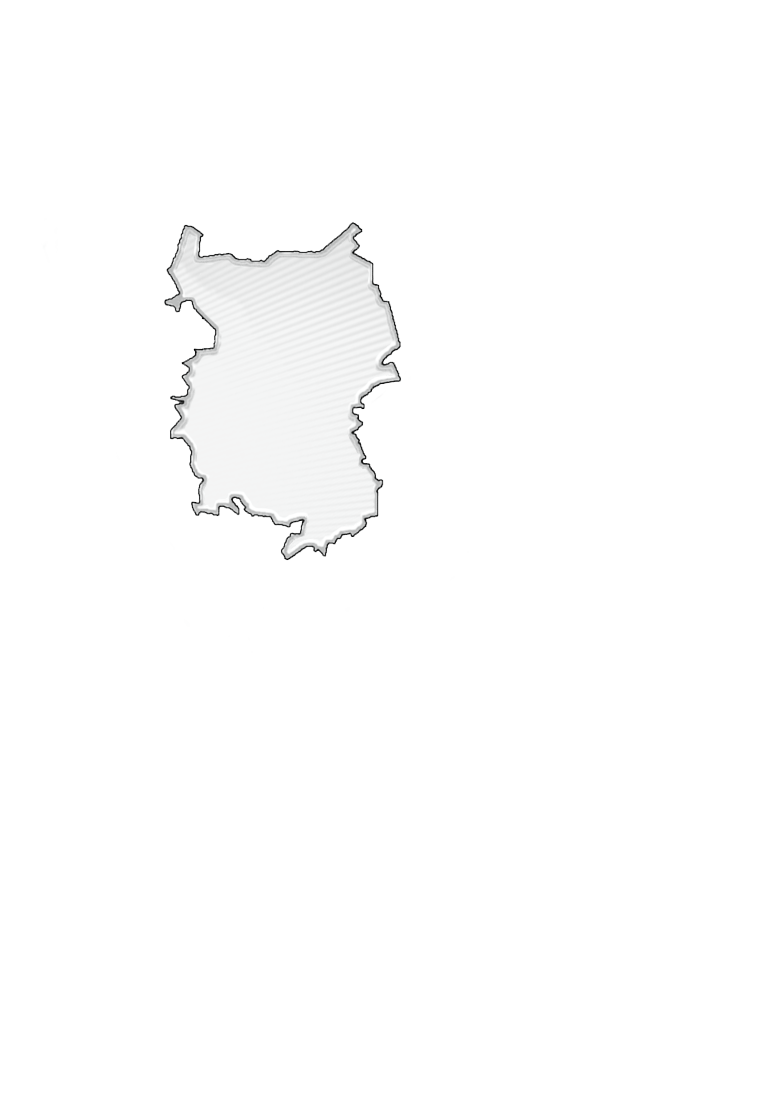 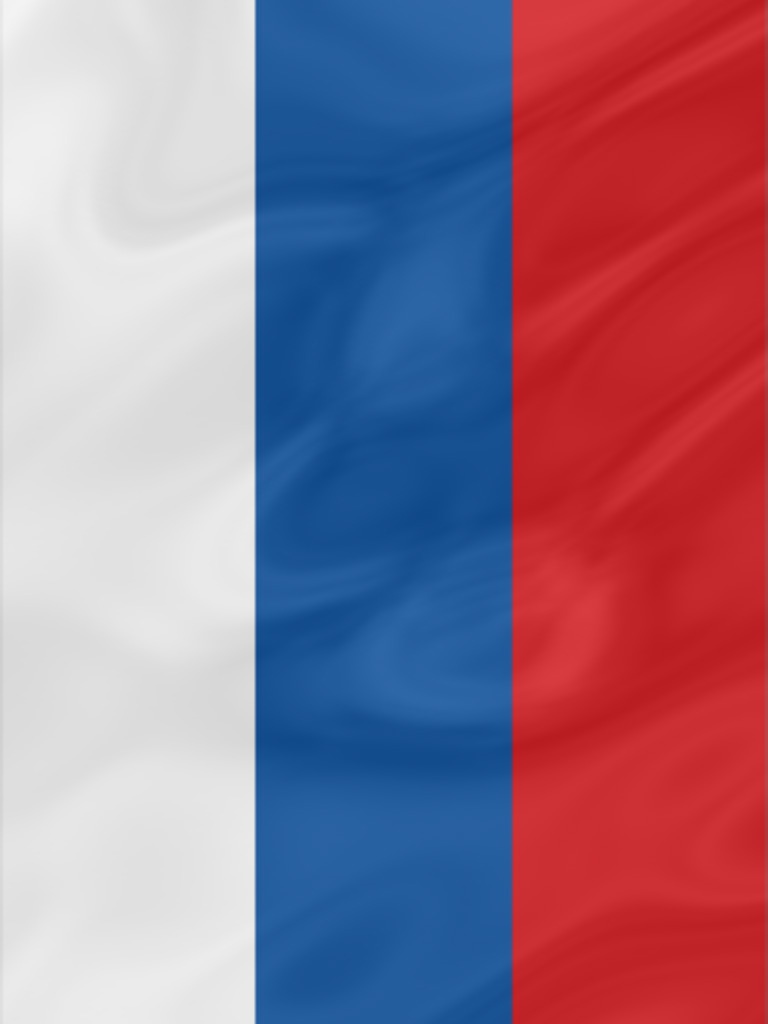 Подготовка издания осуществлялась специалистами Территориального органа Федеральной службы государственной статистики по Омской области.Социально-экономическое положение Омской области за январь – декабрь 2023 года: Докл. / Омскстат. - Омск, 2024. – 69 с.В докладе представлена официальная статистическая информация о социально-экономическом положении Омской области в январе-декабре 2023 года.Материалы доклада освещают положение основных видов экономической деятельности. Публикуются официальные статистические данные по производству товаров и услуг, строительству, сельскому хозяйству, оптовому и потребительскому рынкам, ценам, финансам, рынку труда, уровню жизни населения, демографической ситуации и другим показателям. Данные по отдельным показателям, по сравнению с опубликованными ранее, уточнены, по ряду показателей являются предварительными.Значения данных, обозначенные «…», по отдельным показателям в разделе «Финансы» не публикуются в целях обеспечения конфиденциальности первичных статистических данных, полученных от организаций, в соответствии с Федеральным законом от 29.11.2007 № 282-ФЗ «Об официальном статистическом учете и системе государственной статистики в Российской Федерации» (п.5 ст.4; ч.1 ст.9).СОКРАЩЕНИЯУсловные обозначения:	-	явление отсутствует;	...	данных не имеется;	0,0	небольшая величина.В отдельных случаях незначительные расхождения итогов от суммы
слагаемых объясняются округлением данных.С О Д Е Р Ж А Н И ЕI. ОСНОВНЫЕ ЭКОНОМИЧЕСКИЕ И СОЦИАЛЬНЫЕ ПОКАЗАТЕЛИ   ОМСКОЙ ОБЛАСТИ	4II. ЭКОНОМИЧЕСКАЯ СИТУАЦИЯ В ОМСКОЙ ОБЛАСТИ	61. Производство товаров и услуг	61.1. Промышленное производство	61.2. Сельское хозяйство	91.3. Строительство	121.4. Транспорт	142. Рынки товаров и услуг	162.1. Розничная торговля	162.2. Рестораны, кафе, бары	182.3. Рынок платных услуг населению	202.4. Оптовая торговля	213. Институциональные преобразования	233.1. Характеристика хозяйствующих субъектов	233.2. Демография организаций	344. Цены	374.1. Потребительские цены	374.2. Цены производителей	405. Финансы	445.1. Налоговая статистика	445.2. Просроченная кредиторская задолженность организаций	44III. СОЦИАЛЬНАЯ СФЕРА	461. Заработная плата	462. Занятость и безработица	52IV. ДЕМОГРАФИЯ	55Методологический комментарий	57I. ОСНОВНЫЕ ЭКОНОМИЧЕСКИЕ И СОЦИАЛЬНЫЕ ПОКАЗАТЕЛИ 
ОМСКОЙ ОБЛАСТИПродолжениеII. ЭКОНОМИЧЕСКАЯ СИТУАЦИЯ В ОМСКОЙ ОБЛАСТИ1. Производство товаров и услуг1.1. Промышленное производствоИндекс промышленного производства 1) в декабре 2023 года по сравнению с соответствующим периодом 2022 года составлял 108,2 процента, 
в январе-декабре 2023 года – 104,2 процента.Индекс промышленного производства 2)Индексы производства по видам экономической деятельностиОбъем отгруженных товаров собственного производства, 
выполненных работ и услуг собственными силами
по видам экономической деятельности
(в действующих ценах)1.2. Сельское хозяйствоРастениеводство1) Валовой сбор зерна (в весе после доработки) в 2023 году, в хозяйствах всех категорий (сельскохозяйственные организации, крестьянские (фермерские) хозяйства 2), хозяйства населения), по предварительным данным, составлял 2503,2 тыс. тонн (85,8% к 2022 г.), картофеля – 335,0 тыс. тонн (95,1%), овощей открытого и защищенного грунта – 154,1 тыс. тонн (107,0%).Валовой сбор и урожайность основных сельскохозяйственных
культур в хозяйствах всех категорийВ структуре производства зерна в хозяйствах всех категорий в 2023 году по сравнению с 2022 годом удельный вес зернобобовых культур увеличился на 2,2 процентных пункта, гречихи – на 0,2 процентных пункта, ячменя – сократился на 1,5 процентных пункта, овса – на 0,9 процентных пункта.Производство зерна по видам культур
в хозяйствах всех категорийПрактически равнозначными производителями зерна, масличных культур являлись сельскохозяйственные организации и крестьянские (фермерские) хозяйства. Основная доля картофеля (51,7%) и овощей (57,5%) выращена в хозяйствах населения.Животноводство Поголовье крупного рогатого скота в хозяйствах всех категорий (сельскохозяйственные организации, крестьянские (фермерские) хозяйства, индивидуальные предприниматели, хозяйства населения) на конец декабря 2023 года, по расчетам, составляло 322,4 тыс. голов (на 3,0% меньше по сравнению с соответствующей датой предыдущего года), из него коров – 137,0 тыс. голов (на 2,9% меньше), свиней – 352,9 тыс. голов (на 0,8% меньше), овец и коз – 199,7 тыс. голов (на 4,0% меньше), птицы – 5669,3 тыс. голов (на 16,6% меньше).В структуре поголовья скота на хозяйства населения приходилось 37,6 процента поголовья крупного рогатого скота, 22,3 процента свиней, 90,8 процента овец и коз (на конец декабря 2022 г. – 37,2%, 24,3%, 90,6% соответственно).Динамика поголовья скота и птицы 
в хозяйствах всех категорий в 2023 годуВ сельскохозяйственных организациях на конец декабря 2023 года по сравнению с соответствующей датой предыдущего года поголовье свиней увеличилось на 4,7 процента. Численность коров уменьшилась на 4,1 процента, крупного рогатого скота в целом – на 4,7 процента, птицы – на 20,4 процента. Производство молока в хозяйствах всех категорий по сравнению с январем-декабрем 2022 года, по расчетам, увеличилось на 0,1 процента, скота и птицы на убой (в живом весе) и яиц сократилось на 1,8 процента и 7,9 процента соответственно. Производство основных видов продукции животноводства
в хозяйствах всех категорийВ сельскохозяйственных организациях в январе-декабре 2023 года по сравнению с январем-декабрем 2022 года производство молока увеличилось на 0,1 процента, скота и птицы на убой (в живом весе) и яиц сократилось на 1,4 процента и 10,4 процента соответственно.Надой молока на одну корову в сельскохозяйственных организациях (без субъектов малого предпринимательства) в январе-декабре 2023 года (по предварительным данным) составлял 5963 килограмма (в январе-декабре 2022 г. 
– 5804 кг.), средняя яйценоскость одной курицы-несушки – 295 штук яиц (в январе-декабре 2022 г. – 319 шт.).По сравнению с соответствующим периодом предыдущего года в структуре производства скота и птицы на убой (в живом весе) в сельскохозяйственных организациях, отмечалось увеличение удельного веса производства мяса крупного рогатого скота и свиней при снижении доли производства птицы. В их общем объеме производства преобладало (84,6%) мясо свиней и птицы.Производство основных видов скота и птицы на убой (в живом весе) 
в сельскохозяйственных организацияхВ сельскохозяйственных организациях (без субъектов малого предпринимательства) обеспеченность скота кормами на конец декабря 2023 года в расчете на одну условную голову скота по сравнению с соответствующей датой предыдущего года была выше на 8,9 процента.Наличие кормов в сельскохозяйственных организациях
без субъектов малого предпринимательства1.3. СтроительствоСтроительная деятельность. Объем работ, выполненных по виду экономической деятельности «Строительство»1), в декабре 2023 года составлял 14814,6 млн рублей или 97,1 процента2) к соответствующему периоду предыдущего года, 
в январе-декабре 2023 года –127003,8 млн рублей или 86,8 процента.Динамика объема работ, выполненных по виду 
экономической деятельности «Строительство» 1)ПродолжениеЖилищное строительство. Организациями и индивидуальными застройщиками в 2023 году введено в действие 7885 квартир общей площадью 742,9 тыс. кв. метров. Индивидуальными застройщиками введены в действие 3104 квартиры общей площадью 494,7 тыс. кв. метров. Динамика ввода в действие жилых домов 1)Продолжение1) С учетом жилых домов, построенных населением на земельных участках, предназначенных для ведения садоводства.1.4. Транспорт
Динамика грузооборота и пассажирооборота 
автомобильного транспорта
Продолжение2. Рынки товаров и услуг 1)2.1. Розничная торговляОборот розничной торговли в декабре 2023 года составлял 48759,0 млн рублей, что в сопоставимых ценах соответствует 105,6 процента к соответствующему периоду 2022 года, в январе-декабре 2023 года – 476198,1 млн рублей, или 108,1 процента.Динамика оборота розничной торговлиОборот розничной торговли в январе-декабре 2023 года на 98,3 процента формировался торгующими организациями и индивидуальными предпринимателями, осуществляющими деятельность вне рынка, доля розничных рынков и ярмарок соответствовала 1,7 процента (как и в январе-декабре 2022 года).Оборот розничной торговли торгующих организаций 
и продажа товаров на розничных рынках и ярмаркахВ январе-декабре 2023 года в структуре оборота розничной торговли удельный вес пищевых продуктов, включая напитки, и табачных изделий составлял 43,8 процента, непродовольственных товаров – 56,2 процента (в январе-декабре 2022 года – 46,1% и 53,9% соответственно).Динамика оборота розничной торговли 
пищевыми продуктами, включая напитки, и табачными изделиями и непродовольственными товарами2.2. Рестораны, кафе, бары 1)Оборот общественного питания в декабре 2023 года составлял 2610,7 млн рублей, что в сопоставимых ценах соответствует 121,7 процента к соответствующему периоду 2022 года, в январе-декабре 2023 года – 28230,8 млн рублей, или 124,4 процента.Динамика оборота общественного питания2.3. Рынок платных услуг населению 1)Объем платных услуг, оказанных населению Омской области в январе-декабре 2023 года, по оперативным данным составлял 141,9 млрд рублей, что на 1,3 процента больше, чем в январе-декабре 2022 года. Динамика объема платных услуг 2.4. Оптовая торговля 1)Оборот оптовой торговли в январе-декабре 2023 года составлял 834148,2 млн рублей, или 101,7 процента к январю-декабрю 2022 года. На долю субъектов малого предпринимательства приходилось 42,2 процента оборота оптовой торговли.Динамика оборота оптовой торговлиПродолжениеОборот оптовой торговли в январе-декабре 2023 года на 72,3 процента формировался организациями оптовой торговли, оборот которых составлял 603329,5 млн рублей, или 100,9 процента к январю-декабрю 2022 года. 3. Институциональные преобразования3.1. Характеристика хозяйствующих субъектовРаспределение организаций по видам экономической 
деятельности(по данным государственной регистрации)
на 1 января 2024 годаПродолжениеОкончаниеКоличество юридических лиц с учетом их филиалов, обособленных подразделений и иных 
неюридических лиц.Распределение организаций по организационно-правовым формам(по данным государственной регистрации)
на 1 января 2024 годаРаспределение организаций по видам экономической 
деятельности и формам собственности
(по данным государственной регистрации)
на 1 января 2024 годаПродолжениеПродолжениеПродолжениеПродолжениеПродолжениеОкончаниеРаспределение индивидуальных предпринимателей  
по видам экономической деятельности(по данным государственной регистрации)
на 1 января 2024 годаПродолжение3.2. Демография организаций 1)В декабре 2023 г. на территории Омской области зарегистрировано 2) 
165 организаций (в декабре 2022 г. – 253) и ликвидировано 3) 292 организации 
(в декабре 2022 г. – 272).Демография организаций 
по видам экономической деятельностиИсключая филиалы, представительства и другие обособленные подразделения юридических лиц.Вновь созданные или изменившие адрес местонахождения на территорию Омской области.Официально ликвидированные или изменившие адрес местонахождения на территорию другого субъекта Российской Федерации.ПродолжениеОкончаниеДемография организаций по формам собственности4. ЦеныИндексы цен и тарифов1) Уточненные данные.4.1. Потребительские ценыИндекс потребительских цен на товары и услуги в Омской области в декабре 2023 года по сравнению с предыдущим месяцем составил 100,6 процента, в том числе на продовольственные товары – 101,4 процента, непродовольственные товары – 99,9 процента, услуги – 99,9 процента.Индексы потребительских цен и тарифов на товары и услугиПродолжениеБазовый индекс потребительских цен (БИПЦ), исключающий изменения цен на отдельные товары, подверженные влиянию факторов, которые носят административный, а также сезонный характер, в декабре 2023 года составил 100,3 процента, с начала года – 106,7 процента (в декабре 2022 г. – 99,7%, с начала года – 112,2%).Стоимость фиксированного набора потребительских товаров и услуг для межрегиональных сопоставлений покупательной способности населения по Омской области в декабре 2023 года составила 18732,33 рубля и по сравнению с предыдущим месяцем повысилась на 0,5 процента, с начала года – на 4,4 процента (в декабре 2022 г. – повысилась на 1,6%, с начала года – на 8,2%). Средний уровень цен на продовольственные товары в декабре 2023 года повысился на 1,4 процента, с начала года – на 8,8 процента (в декабре 2022 г. – повысился на 0,2%, с начала года – на 10,1%).Максимальное изменение ценна отдельные продовольственные товарыв декабре 2023 годаСтоимость условного (минимального) набора продуктов питания по Омской области в конце декабря 2023 года составила 5141,19 рубля и по сравнению с предыдущим месяцем повысилась на 1,4 процента, с начала года – на 8,9 процента (в декабре 2022 г. – повысилась на 0,4%, с начала года – на 2,8%).Цены на непродовольственные товары в декабре 2023 года снизились на 0,1 процента, с начала года – повысились на 3,3 процента (в декабре 2022 г. – снизились на 0,3%, с начала года – повысились на 9,1%).Максимальное изменение ценна отдельные непродовольственные товарыв декабре 2023 годаЦены и тарифы на услуги в декабре 2023 года в среднем снизились 
на 0,1 процента, с начала года – повысились на 8,8 процента (в декабре 
2022 г. – повысились на 2,8%, с начала года – на 15,1%).Максимальное изменение цен (тарифов) 
на отдельные услугив декабре 2023 годаСредние тарифы на жилищно-коммунальные услугив декабре 2023 года4.2. Цены производителейИндекс цен производителей промышленных товаров в декабре 2023 года относительно предыдущего месяца составил 95,1 процента, в том числе 
индекс цен на продукцию добычи полезных ископаемых – 85,9 процента, 
обрабатывающих производств – 94,7 процента, обеспечение электрической энергией, газом и паром; кондиционирование воздуха – 100,4 процента, 
водоснабжение; водоотведение, организация сбора и утилизации отходов, 
деятельность по ликвидации загрязнений – 100,0 процента.Изменение цен производителей промышленных товаровИндексы цен производителей промышленных товаров
по видам экономической деятельностиИндекс тарифов на грузовые перевозки в среднем по всем видам транспорта в декабре 2023 года по сравнению с предыдущим месяцем составил 100,0 процента.Индексы тарифов на грузовые перевозки по видам транспорта5. Финансы5.1. Налоговая статистика(по оперативным данным Федеральной налоговой службы)Поступление налогов, сборов и иных обязательных платежей 
в бюджетную систему Российской Федерации
в январе-ноябре5.2. Просроченная кредиторская задолженность организаций 1)Кредиторская задолженность на конец ноября 2023 года составляла 303810,1 млн рублей, из нее на просроченную приходилось 2,0 процента (на конец ноября 2022 г. – 1,9 %, на конец октября 2023 г. – 1,9 %).Просроченная кредиторская задолженность 
по видам экономической деятельностина конец ноября 2023 годаПродолжениеIII. СОЦИАЛЬНАЯ СФЕРА1. Заработная плата Среднемесячная номинальная заработная плата, начисленная работникам за январь-ноябрь 2023 года, составляла 52665,3 рубля и по сравнению с соответствующим периодом 2022 года увеличилась на 16,8 процента. Динамика среднемесячной номинальной и реальной 
начисленной заработной платыСреднемесячная номинальная начисленная заработная плата 
работников организаций по видам экономической деятельности Просроченная задолженность по заработной плате в организациях (без субъектов малого предпринимательства) наблюдаемых видов экономической деятельности на 1 января 2024 года не зафиксирована. Динамика просроченной задолженности по заработной плате 1)(на начало месяца)2. Занятость и безработица Численность рабочей силы (по данным выборочного обследования рабочей силы среди населения в возрасте 15 лет и старше) в среднем за октябрь-декабрь 2023 года составляла 932,4 тыс. человек. В составе рабочей силы 902,5 тыс. человек были заняты экономической деятельностью и 30,0 тыс. человек не имели занятия, но активно его искали (в соответствии с методологией Международной Организации Труда классифицировались как безработные). Уровень занятости населения соответствовал 60,0 процента, уровень безработицы – 3,2 процента.Динамика численности рабочей силы 1) 
(в возрасте от 15 лет и старше)Число замещенных рабочих мест работниками списочного состава, совместителями и лицами, выполнявшими работы по договорам гражданско-правового характера, в организациях (без субъектов малого предпринимательства), средняя численность работников которых превышала 15 человек, в ноябре 2023 года составляло 395,0 тыс. человек. Число замещенных рабочих мест в организацияхБезработица (по данным Министерства труда и социального развития Омской области). Численность незанятых трудовой деятельностью граждан, состоявших на регистрационном учете в государственных учреждениях службы занятости населения, к концу декабря 2023 года составляла 10,1 тыс. человек, из них статус безработного имели 8,5 тыс. человек.Динамика численности незанятых трудовой деятельностью граждан, состоявших на учете в государственных учреждениях службы занятости населения IV. ДЕМОГРАФИЯВ январе-ноябре 2023 года демографическая ситуация в области характеризовалась следующими данными: Показатели естественного движения населения
в январе-ноябреВ январе-ноябре 2023 года миграционная ситуация в области характеризовалась следующими данными: Общие итоги миграциив январе-ноябре1) Расхождения итогов от суммы слагаемых объясняются округлением данных.Показатели международной миграцииМетодологический комментарийИндекс производства – относительный показатель, характеризующий изменение масштабов производства в сравниваемых периодах. Различают индивидуальные и сводные индексы производства. Индивидуальные индексы отражают изменение выпуска одного продукта и исчисляются как отношение объемов производства данного вида продукта в натурально-вещественном выражении в сравниваемых периодах. Сводный индекс производства характеризует совокупные изменения  производства всех видов продукции и отражает изменение создаваемой в процессе производства стоимости в результате изменения только физического объема производимой продукции. Для исчисления сводного индекса производства индивидуальные индексы по конкретным видам продукции поэтапно агрегируются в индексы по видам деятельности, подгруппам, группам, подклассам, классам, подразделам и разделам ОКВЭД2. Индекс промышленного производства – агрегированный индекс производства по видам деятельности «Добыча полезных ископаемых», «Обрабатывающие производства», «Обеспечение электрической энергией, газом и паром; кондиционирование воздуха», «Водоснабжение; водоотведение, организация сбора и утилизации отходов, деятельность по ликвидации загрязнений».По категории «сельскохозяйственные организации» показаны данные по хозяйственным товариществам, обществам и партнерствам, производственным кооперативам, унитарным предприятиям, подсобным хозяйствам несельскохозяйственных организаций и учреждений.К хозяйствам населения относятся личные подсобные и другие индивидуальные хозяйства граждан в сельских и городских поселениях, а также хозяйства граждан, имеющих земельные участки в садоводческих, огороднических и дачных некоммерческих объединениях. Личные подсобные хозяйства – форма непредпринимательской деятельности по производству и переработке сельскохозяйственной продукции, осуществляемой личным трудом гражданина и членов его семьи в целях удовлетворения личных потребностей на земельном участке, предоставленном или приобретенном для ведения личного подсобного хозяйства. Землепользование хозяйств может состоять из приусадебных и полевых участков. Садоводческое и огородническое некоммерческое товарищество – некоммерческая организация, создаваемая гражданами для ведения садоводства и огородничества в соответствии с Гражданским кодексом Российской Федерации. Крестьянское (фермерское) хозяйство – объединение граждан, связанных родством и (или) свойством, имеющих в общей собственности имущество и совместно осуществляющих производственную и иную хозяйственную деятельность (производство, переработку, хранение, транспортировку и реализацию сельскохозяйственной продукции), основанную на их личном участии. Индивидуальный предприниматель по сельскохозяйственной деятельности – гражданин (физическое лицо), занимающийся предпринимательской деятельностью без образования юридического лица с момента его государственной регистрации в соответствии с Гражданским кодексом Российской Федерации и заявивший в Свидетельстве о государственной регистрации виды деятельности, отнесенные согласно Общероссийскому классификатору видов экономической деятельности (ОКВЭД2) к сельскому хозяйству. Валовой сбор сельскохозяйственных культур включает в себя объем собранной продукции, как с основных, так и с повторных и междурядных посевов в сельскохозяйственных организациях, крестьянских (фермерских) хозяйствах, у индивидуальных предпринимателей и в хозяйствах населения.Данные о поголовье скота, производстве и реализации основных сельскохозяйственных продуктов по всем сельхозпроизводителям определяются: по сельскохозяйственным организациям – на основании сведений форм федерального статистического наблюдения (по субъектам малого предпринимательства – с применением выборочного метода наблюдения); по хозяйствам населения, крестьянским (фермерским) хозяйствам и индивидуальным предпринимателям – по материалам выборочных обследований.Поголовье скота и птицы включает поголовье всех возрастных групп соответствующего вида сельскохозяйственных животных.Производство cкота и птицы на убой (в живом весе) включает проданные сельхозпроизводителями скот и птицу для забоя на мясо, а также забитые в сельскохозяйственных организациях, крестьянских (фермерских) хозяйствах, у индивидуальных предпринимателей и в хозяйствах населения. Производство молока характеризуется фактически надоенным сырым коровьим, козьим и кобыльим молоком, независимо от того, было ли оно реализовано или потреблено в хозяйстве на выпойку молодняка. Молоко, высосанное молодняком при подсосном его содержании, в продукцию не включается и не учитывается при определении средних удоев.При расчете среднего годового надоя молока на одну корову производство молока, полученного от коров молочного стада, делится на их среднее поголовье.Производство яиц включает их сбор от всех видов сельскохозяйственной птицы, в том числе и яйца, пошедшие на воспроизводство птицы (инкубация и др.)Объем выполненных работ по виду деятельности «Строительство» - это работы, выполненные организациями собственными силами по виду деятельности «Строительство» на основании договоров и (или) контрактов, заключаемых с заказчиками. В стоимость этих работ включаются работы по строительству новых объектов, капитальному и текущему ремонту, реконструкции, модернизации жилых и нежилых зданий и инженерных сооружений. Данные приводятся с учетом объемов, выполненных субъектами малого предпринимательства, организациями министерств и ведомств, имеющих воинские подразделения, и объемов скрытой и неформальной деятельности в строительстве.Общая площадь жилых домов состоит из жилой площади и площади подсобных (вспомогательных) помещений в квартирных домах и общежитиях постоянного типа, в домах для инвалидов и престарелых, спальных помещений детских домов и школ-интернатов. К площадям подсобных (вспомогательных) помещений квартир относится площадь кухонь, внутриквартирных коридоров, ванных, душевых, туалетов, кладовых, встроенных шкафов, а также отапливаемых и пригодных для проживания мансард, мезонинов, веранд и террас. В общежитиях к подсобным (вспомогательным) помещениям также относятся помещения культурно-бытового назначения и медицинского обслуживания. Площадь лоджий, балконов, холодных веранд, террас, кладовых включается в общую площадь с установленными понижающими коэффициентами.В данные об общем числе построенных квартир включены квартиры в жилых домах квартирного и гостиничного типа и общежитиях, построенных в городских поселениях и сельской местности организациями всех форм собственности и индивидуальными застройщиками. 	Грузооборот автомобильного транспорта – объем работы автомобильного транспорта организаций всех видов экономической деятельности
по перевозкам грузов. Единицей измерения является тонно-километр, т.е. перемещение 1 тонны груза на 1 километр. Исчисляется суммированием произведений массы перевезенных грузов каждой перевозки в тоннах на расстояние перевозки в километрах.Пассажирооборот автомобильного транспорта – объем работы автомобильного транспорта по перевозкам пассажиров. Единицей измерения является пассажиро-километр. Определяется суммированием произведений количества пассажиров по каждой позиции перевозки на расстояние перевозки.Оборот розничной торговли - выручка от продажи товаров населению для личного потребления или использования в домашнем хозяйстве за наличный расчет или оплаченных по кредитным карточкам, расчетным чекам банков, по перечислениям со счетов вкладчиков, по поручению физического лица без открытия счета, посредством платежных карт (электронных денег).Стоимость товаров, проданных (отпущенных) отдельным категориям населения со скидкой, или полностью оплаченных органами социальной защиты, включается в оборот розничной торговли в полном объеме. В оборот розничной торговли не включается стоимость товаров, проданных (отпущенных) из розничной торговой сети юридическим лицам (в том числе организациям социальной сферы, спецпотребителям и т.п.) и индивидуальным предпринимателям, и оборот общественного питания.Оборот розничной торговли включает данные как по организациям, для которых эта деятельность является основной, так и по организациям других видов деятельности, осуществляющим продажу товаров населению через собственные торговые заведения, или с оплатой через свою кассу. Оборот розничной торговли также включает стоимость товаров, проданных населению индивидуальными предпринимателями и физическими лицами на розничных рынках и ярмарках.Оборот розничной торговли формируется по данным сплошного федерального статистического наблюдения за организациями, не относящимися к субъектам малого предпринимательства, которое проводится с месячной периодичностью, ежеквартальных выборочных обследований малых предприятий розничной торговли (за исключением микропредприятий) и розничных рынков и ярмарок, а также ежегодных выборочных обследований индивидуальных предпринимателей и микропредприятий с распространением полученных данных на генеральную совокупность объектов наблюдения.Оборот розничной торговли приводится в фактических продажных ценах, включающих торговую наценку, налог на добавленную стоимость и аналогичные обязательные платежи.Под торговой сетью, в соответствии с п. 8 статьи 2 Федерального закона от 28 декабря 2009 г. № 381-ФЗ «Об основах государственного регулирования торговой деятельности в Российской Федерации», понимается совокупность двух и более торговых объектов, которые принадлежат на законном основании хозяйствующему субъекту или нескольким хозяйствующим субъектам, входящим в одну группу лиц в соответствии с Федеральным законом «О защите конкуренции», или совокупность двух и более торговых объектов, которые используются под единым коммерческим обозначением или иным средством индивидуализации. Информация по розничным торговым сетям формируется на основе их перечня, составленного органами государственной власти субъектов Российской Федерации.Оборот общественного питания - выручка от продажи собственной кулинарной продукции и покупных товаров без кулинарной обработки населению для потребления, главным образом, на месте, а также организациям и индивидуальным предпринимателям для организации питания различных контингентов населения.В оборот общественного питания включается стоимость кулинарной продукции и покупных товаров, отпущенных: работникам организаций с последующим удержанием из заработной платы; на дом по заказам населению; на рабочие места по заказам организаций и индивидуальных предпринимателей; транспортным организациям в пути следования сухопутного, воздушного, водного транспорта; для обслуживания приемов, банкетов и т. п.; организациями общественного питания организациям социальной сферы (школам, больницам, санаториям, домам престарелых и т.п.) в объеме фактической стоимости питания; по абонементам, талонам и т. п. в объеме фактической стоимости питания; стоимость питания в учебных учреждениях, в том числе представляемого для отдельных категорий учащихся на льготной основе за счет средств бюджета, включается в объеме фактической стоимости питания.Оборот общественного питания включает данные как по организациям, для которых эта деятельность является основной, так и по организациям других видов деятельности, осуществляющим продажу кулинарной продукции и покупных товаров для потребления через собственные заведения общественного питания.Оборот общественного питания формируется по данным сплошного федерального статистического наблюдения за организациями, не относящимися к субъектам малого предпринимательства, которое проводится с месячной периодичностью, ежеквартального выборочного обследования малых предприятий (за исключением микропредприятий), а также ежегодных выборочных обследований индивидуальных предпринимателей и микропредприятий с распространением полученных данных на генеральную совокупность объектов наблюдения.Оборот общественного питания приводится в фактических продажных ценах, включающих наценку общественного питания, налог на добавленную стоимость и аналогичные обязательные платежи.Динамика оборота розничной торговли (общественного питания) определяется путем сопоставления величины оборота в сравниваемых периодах в сопоставимых ценах.В соответствии с требованиями системы национальных счетов оборот розничной торговли и общественного питания организаций досчитываются на объемы деятельности, не наблюдаемой прямыми статистическими методами.Объем платных услуг населению представляет собой денежный эквивалент объема услуг, оказанных резидентами российской экономики (юридическими лицами, индивидуальными предпринимателями, самозанятыми, нотариусами и адвокатами, учредившими адвокатские кабинеты) гражданам Российской Федерации, а также гражданам других государств (нерезидентам), потребляющим те или иные услуги на территории Российской Федерации. Этот показатель формируется в соответствии с методологией формирования официальной статистической информации об объеме платных услуг населению, утвержденной приказом Росстата от 20.12.2023 № 668. Информационными источниками формирования показателя «Объем платных услуг населению» являются данные форм федеральных статистических наблюдений Росстата, агрегированные данные выборочных обследований бюджетов домашних хозяйств и административные данные.Данные об объеме платных услуг населению в распределении по видам приведены в соответствии с Общероссийским классификатором продукции по видам экономической деятельности. В объем транспортных услуг, оказанных населению, услуги железнодорожного и авиационного транспорта включаются с месячным опозданием. Динамика объема платных услуг населению определяется путем сопоставления величины объема в сравниваемых периодах в сопоставимых ценах. Оборот оптовой торговли – стоимость отгруженных товаров, приобретенных ранее на стороне в целях перепродажи юридическим лицам и индивидуальным предпринимателям для профессионального использования (переработки или дальнейшей продажи). Оборот оптовой торговли приводится в фактических продажных ценах, включающих торговую наценку, налог на добавленную стоимость, акциз, экспортную пошлину, таможенные сборы и аналогичные обязательные платежи. Сумма вознаграждения комиссионеров (поверенных, агентов) отражается по фактической стоимости, включая НДС.Оборот оптовой торговли включает данные по организациям с основным видом экономической деятельности «оптовая торговля, включая торговлю через агентов, кроме торговли автотранспортными средствами и мотоциклами» и по организациям других видов деятельности, осуществляющих оптовую торговлю.Оборот оптовой торговли формируется по данным сплошного федерального статистического наблюдения за организациями (предприятиями), не относящимися к субъектам малого предпринимательства, выборочного обследования малых предприятий оптовой торговли (кроме микропредприятий), которые проводятся с месячной периодичностью, ежеквартальных выборочных обследований малых предприятий всех видов деятельности (кроме микропредприятий), а также ежегодных выборочных обследований микропредприятий и индивидуальных предпринимателей с распространением полученных по выборочным обследованиям данных на генеральную совокупность объектов наблюдения. Кроме того, в соответствии с требованиями системы национальных счетов оборот оптовой торговли досчитывается на объемы скрытой деятельности.Объемы оборота оптовой торговли ежеквартально уточняются по результатам выборочного обследования малых организаций.В основу формирования приведенных статистических данных положены сведения о государственной регистрации юридических лиц и индивидуальных предпринимателей, предоставленные в соответствии с Постановлением Правительства Российской Федерации от 22.12.2011 № 1092 ФНС России из Единого государственного реестра юридических лиц (ЕГРЮЛ) и из Единого государственного реестра индивидуальных предпринимателей (ЕГРИП). Сведения поступают в течение 5 рабочих дней с момента их внесения в ЕГРЮЛ и ЕГРИП.Распределение по видам экономической деятельности, организационно-правовым формам, формам собственности, территории Омской области 
приведено на основе применения для идентификации хозяйствующих субъектов кодов общероссийских классификаторов технико-экономической и 
социальной информации. Распределение по видам экономической деятельности осуществляется по виду деятельности, заявленному юридическими лицами при государственной регистрации в качестве основного Индекс потребительских цен на товары и услуги характеризует изменение во времени общего уровня цен на товары и услуги, приобретаемые населением для непроизводственного потребления. Он измеряет отношение стоимости фиксированного набора товаров и услуг в текущем периоде к его стоимости в базисном периоде.Расчет индекса потребительских цен производится ежемесячно на базе статистических данных, полученных в результате наблюдения за уровнем и динамикой цен в регионе по выборочной сети организаций торговли и услуг всех форм собственности, а также в местах реализации товаров и предоставления услуг физическими лицами. В набор товаров и услуг, разработанный для наблюдения за ценами, репрезентативно включено 561 товаров (услуг) - представителей. Отбор товаров и услуг произведен с учетом их относительной важности для потребления населением, представительности с точки зрения отражения динамики цен на однородные товары, устойчивого наличия их в продаже.Стоимость фиксированного набора потребительских товаров и услуг для межрегиональных сопоставлений покупательной способности исчисляется на основе единых объемов потребления, средних цен по России и ее субъектам. Состав набора утверждается правовым актом Росстата и размещается на его официальном сайте. В состав набора включены 83 наименования товаров и услуг, в том числе 30 видов продовольственных товаров, 41 вид непродовольственных товаров и 12 видов услуг. Данные о стоимости набора приведены в расчете на одного человека в месяц.Стоимость условного (минимального) набора продуктов питания отражает межрегиональную дифференциацию уровней потребительских цен на продукты питания, входящие в него. Рассчитывается на основе единых, установленных в целом по Российской Федерации, условных объемов потребления продуктов питания и средних потребительских цен на них по субъектам Российской Федерации. В состав минимального набора продуктов питания включено 33 наименования продовольственных товаров. Данные о стоимости набора приведены в расчете на одного человека в месяц.Базовый индекс потребительских цен (БИПЦ) рассчитывается на основании набора потребительских товаров и услуг, используемого для расчета сводного индекса потребительских цен, за исключением отдельных товарных групп и видов товаров и услуг, цены на которые в основной массе регулируются на федеральном и региональном уровнях, а также в значительной степени подвержены воздействию сезонного фактора.Индекс цен производителей промышленных товаров рассчитывается на основе зарегистрированных цен на товары (услуги) – представители в базовых организациях. Цены производителей представляют собой фактически сложившиеся на момент регистрации цены на произведенные в отчетном периоде товары (оказанные услуги), предназначенные для реализации на внутрироссийский рынок и на экспорт (без косвенных товарных налогов – налога на добавленную стоимость, акциза и других налогов, не входящих в себестоимость, без стоимости транспортировки до потребителя).Рассчитанные по товарам (услугам) - представителям индексы цен производителей последовательно агрегируются в индексы цен соответствующих видов, групп, классов, разделов экономической деятельности. В качестве весов используются данные об объеме производства в стоимостном выражении за базисный период.Индекс цен производителей сельскохозяйственной продукции исчисляется на основании регистрации в отобранных для наблюдения сельскохозяйственных организациях цен на основные виды товаров-представителей, реализуемых заготовительным, перерабатывающим организациям, на рынке, через собственную торговую сеть, населению непосредственно с транспортных средств, на ярмарках, биржах, аукционах, организациям, коммерческим структурам и т.п. Цены производителей сельскохозяйственной продукции приводятся с учетом надбавок и скидок за качество реализованной продукции без расходов на транспортировку, экспедирование, погрузку и разгрузку продукции, а также налога на добавленную стоимость.Сводный индекс цен на продукцию (затраты, услуги) инвестиционного назначения отражает общее изменение цен в строительстве объектов различных видов экономической деятельности и рассчитывается как агрегированный показатель из индексов цен производителей на строительную продукцию, приобретения машин и оборудования инвестиционного назначения и на прочую продукцию (затраты, услуги) инвестиционного назначения, взвешенных по доле этих элементов в общем объеме инвестиций в основной капитал.Индекс цен производителей на строительную продукцию формируется из индексов цен на строительно-монтажные работы и на прочие затраты, включенные в сводный сметный расчет строительства, взвешенных по доле этих элементов в общем объеме инвестиций в жилища, здания и сооружения. Расчет индекса цен на строительно-монтажные работы проводится на основе данных формы отчетности о ценах на материалы, детали и конструкции, приобретенные базовыми подрядными организациями, а также на базе технологических моделей, разработанных по видам экономической деятельности с учетом территориальных особенностей строительства.Индексы тарифов на грузовые перевозки характеризуют изменение фактически действующих тарифов на грузовые перевозки за отчетный период без учета изменения за этот период структуры перевезенных грузов по разнообразным признакам: по виду и размеру отправки груза, скорости доставки, расстоянию перевозки, территории перевозки, типу подвижного состава, степени использования его грузоподъемности и др.Сводный индекс тарифов на грузовые перевозки всеми видами транспорта рассчитывается исходя из индексов тарифов на перевозку грузов отдельными видами транспорта (трубопроводным, внутренним водным, автомобильным), взвешенных на объемы доходов от перевозки грузов соответствующими видами транспорта за базисный период. По каждому виду транспорта регистрируются тарифы на услуги-представители. За услугу-представитель принимается перевозка одной тонны массового груза определенным видом транспорта на фиксированное расстояние. Регистрация тарифов осуществляется в выборочной совокупности транспортных организаций.Кредиторская задолженность - задолженность по расчетам с поставщиками и подрядчиками за поступившие материальные ценности, выполненные работы и оказанные услуги, в том числе задолженность, обеспеченная векселями выданными; задолженность по расчетам с дочерними и зависимыми обществами по всем видам операций; с рабочими и служащими по оплате труда, представляющая собой начисленные, но не выплаченные суммы оплаты труда; задолженность по отчислениям на государственное социальное страхование, пенсионное обеспечение и медицинское страхование работников организации, задолженность по всем видам платежей в бюджет и внебюджетные фонды; задолженность организации по платежам по обязательному и добровольному страхованию имущества и работников организации и другим видам страхования, в которых организация является страхователем; авансы полученные, включающие сумму полученных авансов от сторонних организаций по предстоящим расчетам по заключенным договорам, а также штрафы, пени и неустойки, признанные организацией или по которым получены решения суда (арбитражного суда) или другого органа, имеющего в соответствии с законодательством Российской Федерации право на принятие решения об их взыскании, и отнесенные на финансовые результаты организации, непогашенные суммы заемных средств, подлежащие погашению в соответствии с договорами.Просроченная задолженность - задолженность, не погашенная в сроки, установленные договором.Среднемесячная номинальная начисленная заработная плата работников в целом по России и субъектам Российской Федерации рассчитывается делением фонда начисленной заработной платы работников списочного и не списочного состава, а также внешних совместителей на среднесписочную численность работников и на количество месяцев в отчетном периоде.Среднемесячная номинальная начисленная заработная плата работников по видам экономической деятельности рассчитывается делением фонда начисленной заработной платы работников списочного состава и внешних совместителей на среднесписочную численность работников и на количество месяцев в отчетном периоде.В фонд заработной платы включаются начисленные работникам (с учетом налога на доходы физических лиц и других удержаний в соответствии с законодательством Российской Федерации) суммы оплаты труда в денежной и неденежной формах за отработанное и неотработанное время, компенсационные выплаты, связанные с режимом работы и условиями труда, доплаты и надбавки, премии, единовременные поощрительные выплаты, а также оплата питания и проживания, имеющая систематический характер. Суммы включаются независимо от источников их выплаты, статей бюджетов и предоставленных налоговых льгот, независимо от срока их фактической выплаты.Реальная начисленная заработная плата характеризует покупательную способность заработной платы в отчетном периоде в связи с изменением цен на потребительские товары и услуги по сравнению с базисным периодом. Для этого рассчитывается индекс реальной начисленной заработной платы путем деления индекса номинальной начисленной заработной платы на индекс потребительских цен за один и тот же временной период.Просроченной задолженностью по заработной плате считаются фактически начисленные (с учетом налога на доходы физических лиц и других удержаний) работникам суммы заработной платы, но не выплаченные в срок, установленный коллективным договором или договором на расчетно-кассовое обслуживание, заключенным с банком. Число дней задержки считается со следующего дня после истечения этого срока. В сумму просроченной задолженности включаются переходящие остатки задолженности, не погашенные на отчетную дату, и не включается задолженность, приходящаяся на внутри месячные даты (аванс).Просроченная задолженность по заработной плате из-за несвоевременного получения денежных средств из бюджетов всех уровней определяется по коммерческим, некоммерческим и бюджетным организациям независимо от статей бюджетного финансирования, включая суммы, приходящиеся на оплату труда работникам за выполнение государственных заказов, а также за оказание услуг государственным (муниципальным) учреждениям.Рабочая сила – лица в возрасте 15 лет и старше, которые в рассматриваемый период (обследуемую неделю) считаются занятыми или безработными.Занятые – лица в возрасте 15 лет и старше, которые в рассматриваемый период (обследуемую неделю) выполняли любую деятельность (хотя бы один час в неделю), связанную с производством товаров или оказанием услуг за оплату или прибыль. В численность занятых включаются также лица, временно, отсутствовавшие на рабочем месте в течение короткого промежутка времени и сохранившие связь с рабочим местом во время отсутствия.К безработным (в соответствии со стандартами Международной Организации Труда - МОТ) относятся лица в возрасте 15 лет и старше, которые в рассматриваемый период удовлетворяли одновременно следующим критериям:не имели работы (доходного занятия); занимались поиском работы в течение последних четырех недель, используя при этом любые способы;были готовы приступить к работе в течение обследуемой недели. К безработным относятся также лица, которые в рассматриваемый период не имели работы, но договорились о сроке начала работы (в течение двух недель после обследуемой недели) и не продолжали дальнейшего ее поиска; не имели работы, были готовы приступить, но не искали работу, так как ожидали ответа от администрации или работодателя на сделанное ранее обращение. При этом период ожидания ответа не должен превышать один месяц.Обучающиеся, пенсионеры и инвалиды учитываются в качестве безработных, если они не имели работы, занимались поиском работы и были готовы приступить к ней.Уровень участия в рабочей силе – отношение численности населения, входящего в состав рабочей силы определенной возрастной группы к общей численности населения соответствующей возрастной группы, рассчитанное в процентах.Уровень занятости – отношение численности занятого населения определенной возрастной группы к общей численности населения соответствующей возрастной группы, рассчитанное в процентах.Уровень безработицы - отношение численности безработных определенной возрастной группы к численности рабочей силы (занятых и безработных) соответствующей возрастной группы, рассчитанное в процентах. Информация о численности рабочей силы, занятых и общей численности безработных (применительно к стандартам МОТ) подготавливается по материалам выборочных обследований рабочей силы. Обследование проводится с ежемесячной периодичностью (по состоянию на вторую неделю месяца) на основе выборочного метода наблюдения с последующим распространением итогов на всю численность населения обследуемого возраста. В целях повышения репрезентативности данных о численности и составе рабочей силе показатели занятости и безработицы по субъектам Российской Федерации формируются в среднем за три последних месяца. Годовые данные сформированы в среднем за 12 месяце по совокупности двенадцати последовательных выборок.Безработные, зарегистрированные в государственных учреждениях службы занятости населения - трудоспособные граждане, не имеющие работы и заработка (трудового дохода), проживающие на территории Российской Федерации, зарегистрированные в государственных учреждениях службы занятости населения по месту жительства в целях поиска подходящей работы, ищущие работу и готовые приступить к ней.Число замещенных рабочих мест в организациях определяется суммированием среднесписочной численности работников, средней численности внешних совместителей и средней численности работников, выполнявших работы по договорам гражданско-правового характера. Число замещенных рабочих мест определяется без учета внутреннего совместительства.Среднесписочная численность работников за месяц исчисляется путем суммирования списочной численности работников за каждый календарный день месяца, включая праздничные (нерабочие) и выходные дни, и деления полученной суммы на число календарных дней месяца. Расчет среднесписочной численности работников производится на основании ежедневного учета списочной численности работников, которая должна уточняться в соответствии с приказами о приеме, переводе работников на другую работу и прекращении трудового договора (контракта). В списочную численность включаются наемные работники, работавшие по трудовому договору и выполнявшие постоянную, временную или сезонную работу один день и более, а также работавшие собственники организаций, получавшие заработную плату в данной организации. Не включаются в среднесписочную численность работников:женщины, находившиеся в отпусках по беременности и родам, лица, находившиеся в отпусках в связи с усыновлением новорожденного ребенка непосредственно из родильного дома, а также в дополнительном отпуске по уходу за ребенком;работники, обучающиеся в образовательных учреждениях и находившиеся в дополнительном отпуске без сохранения заработной платы, а также поступающие в образовательные учреждения, находившиеся в отпуске без сохранения заработной платы для сдачи вступительных экзаменов, в соответствии с законодательством Российской Федерации.Сведения о рождениях, смертях, браках и разводах формируются на основе деперсонифицированных данных, ежемесячно поступающих из Федеральной государственной информационной системы «Единый государственный реестр записей актов гражданского состояния» (ФГИС ЕГР ЗАГС) в соответствии с Федеральным законом от 23 июня 2016 г. № 219-ФЗ, постановлением  Правительства Российской Федерации от 29 декабря 2018 г. № 1746. 
В число родившихся включены только родившиеся живыми.Естественный прирост (убыль) населения – абсолютная величина 
разности между числами родившихся и умерших за определенный промежуток времени. Его величина может быть как положительной, так и отрицательной. Общие коэффициенты рождаемости и смертности рассчитываются как отношение соответственно числа родившихся живыми и числа умерших за 
период к среднегодовой численности населения. Исчисляются в промилле 
(на 1000 человек населения).Коэффициент естественного прироста (убыли) получен как разность общих коэффициентов рождаемости и смертности. Исчисляется в промилле.Общие коэффициенты брачности и разводимости вычисляются как отношение соответственно числа заключенных и расторгнутых браков за 
период к средней численности населения. Исчисляются в промилле (на 1000 человек населения).Коэффициент младенческой смертности исчисляется как сумма двух составляющих, первая из которых – отношение числа умерших в возрасте до одного года из поколения родившихся в том году, для которого исчисляется 
коэффициент, к общему числу родившихся в том же году; а вторая – отношение числа умерших в возрасте до одного года из поколения родившихся в 
предыдущем году, к общему числу родившихся в предыдущем году. 
Исчисляется в промилле (на 1000 родившихся живыми).Данные о миграции населения формируются по итогам ежемесячной разработки форм федерального статистического наблюдения 
№ 1-ПРИБ «Сведения о прибывших гражданах Российской Федерации», 
№ 1-ВЫБ «Сведения о выбывших гражданах Российской Федерации», 
№ 1-ПРИБ_ИнГр «Сведения о прибывших иностранных гражданах и лицах без гражданства», № 1-ВЫБ_ИнГр «Сведения о выбывших иностранных гражданах и лицах без гражданства», представляемых территориальными подразделениями УМВД России по Омской области. Документы составляются при регистрации или снятии с регистрационного учета населения по месту жительства и при регистрации по месту пребывания на срок 9 месяцев и более. Формирование числа выбывших осуществляется автоматически в процессе электронной 
обработки данных о миграции населения при перемещениях в пределах 
Российской Федерации, а также по истечению срока пребывания у мигрантов независимо от места прежнего жительства.Общие итоги миграции населения формируются по потокам (направлениям) миграции: миграция в пределах России и международная миграция. При этом миграция в пределах России включает внутрирегиональную миграцию 
(перемещения между населенными пунктами Омской области). Внутрирегиональная миграция не влияет на изменение численности населения региона в 
целом.Внешней (для региона) миграцией являются перемещения между Омской областью и другими регионами России или другими государствами. Результат внешней миграции влечет изменение численности населения.Миграционный прирост рассчитывается как разность между числом прибывших на данную территорию и числом выбывших за пределы этой 
территории за определенный промежуток времени. Его величина может быть как положительной, так и отрицательной (убыль).Общий объем миграции определяется как сумма числа прибывших (прибытий) и числа выбывших (выбытий).Коэффициенты миграции вычисляются аналогично коэффициентам 
естественного движения населения.СОЦИАЛЬНО-ЭКОНОМИЧЕСКОЕ ПОЛОЖЕНИЕ ОМСКОЙ ОБЛАСТИ ЗА ЯНВАРЬ-ДЕКАБРЬ 2023 ГОДАДокладОтветственный за выпуск:И.Л. ЧалаяКомпьютерная верстка ОмскстатаО.П. КоломойцеваПри использовании информации ссылка 
на данный источник обязательна.Перепечатке и размножению не подлежит.В соответствии с законодательством Российской Федерации исключительные права на настоящее издание принадлежат Омскстату.-----------------------------------------------------га -гектартыс. -тысяча, тысячи (после цифрового обозначения)ц - центнермлн -миллион (после цифрового обозначения)кг -килограмммлрд -миллиард (после цифрового обозначения)т-км -тонно-километрГкал -гигакалорияпасс.- км -пассажиро-километркВт ч -киловатт - часкв. метр -квадратный метрДекабрь
2023 г.Декабрь
2023 г.
в % к
декабрю
2022 г.Январь-декабрь
2023 г.Январь-декабрь
2023 г.
в % к
январю-декабрю
2022 г.СправочноДекабрь
2023 г.Декабрь
2023 г.
в % к
декабрю
2022 г.Январь-декабрь
2023 г.Январь-декабрь
2023 г.
в % к
январю-декабрю
2022 г.январь-
декабрь
2022 г.
в % к 
январю-декабрю
2021 г.А12345Индекс промышленного 
производства 1)-108,2-104,2105,7Отгружено товаров собственного 
производства, выполнено работ и услуг собственными силами по видам 
деятельности, млн рублей Добыча полезных ископаемых276175,5311692,694,4Обрабатывающие производства55955132,5584830118,854,3Обеспечение электрической энергией, газом и паром; 
кондиционирование воздуха785092,567726107,6108,9Водоснабжение; водоотведение, организация сбора и утилизации отходов, деятельность по ликвидации 
загрязнений1895124,719052113,0114,9Объем работ, выполненных 
по виду деятельности 
«Строительство» 2), млн рублей14814,697,1127003,886,8111,7Ввод в действие жилых домов  3), 
тыс. кв. метров общей площади92,9в 3,1 р.742,9107,2108,4Продукция сельского хозяйства в хозяйствах всех категорий 
за январь-декабрь 2023 года, 
млн рублей--116360,14)92,35)100,46)Производство продукции 
животноводства в хозяйствах 
всех категорий, тыс. тоннскот и птица на убой 
(в живом весе)18,791,7187,498,2100,6молоко37,895,9608,8100,199,8яйца, млн штук57,683,0802,192,1154,7Оборот розничной торговли, 
млн рублей48759,0105,6476198,1108,193,7Объем платных услуг населению, млн рублей13878,4104,2141898,7101,3101,4Индекс потребительских цен на товары и услуги, %100,67)107,2---А12345Индекс цен производителей 
промышленных товаров 8), % 95,17)115,9---Среднесписочная численность 
работников организаций, тыс. 
человек (ноябрь, январь-ноябрь 
соответственно)486,199,29)488,198,410)99,411)Общая численность безработных 
(в возрасте 15 лет и старше), 
тыс. человек30,012)72,913)34,165,180,0Численность безработных граждан,
зарегистрированных в 
государственных учреждениях 
службы занятости населения, 
тыс. человек8,514)83,615)8,916)76,249,0Среднемесячная начисленная
заработная плата (ноябрь, 
январь-ноябрь соответственно)номинальная, рублей55645,5114,19)52665,3116,810)113,111)реальная, % -106,39)-111,710)98,911)1) По видам экономической деятельности «Добыча полезных ископаемых», «Обрабатывающие производства», «Обеспечение электрической энергией, газом и паром; кондиционирование 
воздуха», «Водоснабжение; водоотведение, организация сбора и утилизации отходов, деятельность по ликвидации загрязнений».2) Включая объем работ, не наблюдаемых прямыми статистическими методами. 3) С учетом жилых домов, построенных населением на земельных участках, предназначенных для ведения садоводства.4) Предварительные данные, в фактических ценах.5) Предварительные данные, в сопоставимых ценах.6) В сопоставимых ценах.7) Декабрь 2023 года в процентах к ноябрю 2023 года.8) Индекс цен производителей промышленных товаров, реализуемых на внутрироссийский рынок и на экспорт по видам экономической деятельности «Добыча полезных ископаемых», «Обрабатывающие производства», «Обеспечение электрической энергией, газом и паром; кондиционирование воздуха», «Водоснабжение; водоотведение, организация сбора и утилизации отходов, деятельность по ликвидации загрязнений».9) Ноябрь 2023 года в процентах к ноябрю 2022 года.10) Январь-ноябрь 2023 года в процентах к январю-ноябрю 2022 года.11) Январь-ноябрь 2022 года в процентах к январю-ноябрю 2021 года.12) Данные приведены в среднем за октябрь-декабрь 2023 года.13) Данные за октябрь-декабрь 2023 года в процентах к данным за октябрь-декабрь 2022 года.14) Данные на конец декабря 2023 года.15) Данные на конец декабря 2023 года в процентах к концу декабря 2022 года.16) В среднем за период.1) По видам экономической деятельности «Добыча полезных ископаемых», «Обрабатывающие производства», «Обеспечение электрической энергией, газом и паром; кондиционирование 
воздуха», «Водоснабжение; водоотведение, организация сбора и утилизации отходов, деятельность по ликвидации загрязнений».2) Включая объем работ, не наблюдаемых прямыми статистическими методами. 3) С учетом жилых домов, построенных населением на земельных участках, предназначенных для ведения садоводства.4) Предварительные данные, в фактических ценах.5) Предварительные данные, в сопоставимых ценах.6) В сопоставимых ценах.7) Декабрь 2023 года в процентах к ноябрю 2023 года.8) Индекс цен производителей промышленных товаров, реализуемых на внутрироссийский рынок и на экспорт по видам экономической деятельности «Добыча полезных ископаемых», «Обрабатывающие производства», «Обеспечение электрической энергией, газом и паром; кондиционирование воздуха», «Водоснабжение; водоотведение, организация сбора и утилизации отходов, деятельность по ликвидации загрязнений».9) Ноябрь 2023 года в процентах к ноябрю 2022 года.10) Январь-ноябрь 2023 года в процентах к январю-ноябрю 2022 года.11) Январь-ноябрь 2022 года в процентах к январю-ноябрю 2021 года.12) Данные приведены в среднем за октябрь-декабрь 2023 года.13) Данные за октябрь-декабрь 2023 года в процентах к данным за октябрь-декабрь 2022 года.14) Данные на конец декабря 2023 года.15) Данные на конец декабря 2023 года в процентах к концу декабря 2022 года.16) В среднем за период.1) По видам экономической деятельности «Добыча полезных ископаемых», «Обрабатывающие производства», «Обеспечение электрической энергией, газом и паром; кондиционирование 
воздуха», «Водоснабжение; водоотведение, организация сбора и утилизации отходов, деятельность по ликвидации загрязнений».2) Включая объем работ, не наблюдаемых прямыми статистическими методами. 3) С учетом жилых домов, построенных населением на земельных участках, предназначенных для ведения садоводства.4) Предварительные данные, в фактических ценах.5) Предварительные данные, в сопоставимых ценах.6) В сопоставимых ценах.7) Декабрь 2023 года в процентах к ноябрю 2023 года.8) Индекс цен производителей промышленных товаров, реализуемых на внутрироссийский рынок и на экспорт по видам экономической деятельности «Добыча полезных ископаемых», «Обрабатывающие производства», «Обеспечение электрической энергией, газом и паром; кондиционирование воздуха», «Водоснабжение; водоотведение, организация сбора и утилизации отходов, деятельность по ликвидации загрязнений».9) Ноябрь 2023 года в процентах к ноябрю 2022 года.10) Январь-ноябрь 2023 года в процентах к январю-ноябрю 2022 года.11) Январь-ноябрь 2022 года в процентах к январю-ноябрю 2021 года.12) Данные приведены в среднем за октябрь-декабрь 2023 года.13) Данные за октябрь-декабрь 2023 года в процентах к данным за октябрь-декабрь 2022 года.14) Данные на конец декабря 2023 года.15) Данные на конец декабря 2023 года в процентах к концу декабря 2022 года.16) В среднем за период.1) По видам экономической деятельности «Добыча полезных ископаемых», «Обрабатывающие производства», «Обеспечение электрической энергией, газом и паром; кондиционирование 
воздуха», «Водоснабжение; водоотведение, организация сбора и утилизации отходов, деятельность по ликвидации загрязнений».2) Включая объем работ, не наблюдаемых прямыми статистическими методами. 3) С учетом жилых домов, построенных населением на земельных участках, предназначенных для ведения садоводства.4) Предварительные данные, в фактических ценах.5) Предварительные данные, в сопоставимых ценах.6) В сопоставимых ценах.7) Декабрь 2023 года в процентах к ноябрю 2023 года.8) Индекс цен производителей промышленных товаров, реализуемых на внутрироссийский рынок и на экспорт по видам экономической деятельности «Добыча полезных ископаемых», «Обрабатывающие производства», «Обеспечение электрической энергией, газом и паром; кондиционирование воздуха», «Водоснабжение; водоотведение, организация сбора и утилизации отходов, деятельность по ликвидации загрязнений».9) Ноябрь 2023 года в процентах к ноябрю 2022 года.10) Январь-ноябрь 2023 года в процентах к январю-ноябрю 2022 года.11) Январь-ноябрь 2022 года в процентах к январю-ноябрю 2021 года.12) Данные приведены в среднем за октябрь-декабрь 2023 года.13) Данные за октябрь-декабрь 2023 года в процентах к данным за октябрь-декабрь 2022 года.14) Данные на конец декабря 2023 года.15) Данные на конец декабря 2023 года в процентах к концу декабря 2022 года.16) В среднем за период.1) По видам экономической деятельности «Добыча полезных ископаемых», «Обрабатывающие производства», «Обеспечение электрической энергией, газом и паром; кондиционирование 
воздуха», «Водоснабжение; водоотведение, организация сбора и утилизации отходов, деятельность по ликвидации загрязнений».2) Включая объем работ, не наблюдаемых прямыми статистическими методами. 3) С учетом жилых домов, построенных населением на земельных участках, предназначенных для ведения садоводства.4) Предварительные данные, в фактических ценах.5) Предварительные данные, в сопоставимых ценах.6) В сопоставимых ценах.7) Декабрь 2023 года в процентах к ноябрю 2023 года.8) Индекс цен производителей промышленных товаров, реализуемых на внутрироссийский рынок и на экспорт по видам экономической деятельности «Добыча полезных ископаемых», «Обрабатывающие производства», «Обеспечение электрической энергией, газом и паром; кондиционирование воздуха», «Водоснабжение; водоотведение, организация сбора и утилизации отходов, деятельность по ликвидации загрязнений».9) Ноябрь 2023 года в процентах к ноябрю 2022 года.10) Январь-ноябрь 2023 года в процентах к январю-ноябрю 2022 года.11) Январь-ноябрь 2022 года в процентах к январю-ноябрю 2021 года.12) Данные приведены в среднем за октябрь-декабрь 2023 года.13) Данные за октябрь-декабрь 2023 года в процентах к данным за октябрь-декабрь 2022 года.14) Данные на конец декабря 2023 года.15) Данные на конец декабря 2023 года в процентах к концу декабря 2022 года.16) В среднем за период.1) По видам экономической деятельности «Добыча полезных ископаемых», «Обрабатывающие производства», «Обеспечение электрической энергией, газом и паром; кондиционирование 
воздуха», «Водоснабжение; водоотведение, организация сбора и утилизации отходов, деятельность по ликвидации загрязнений».2) Включая объем работ, не наблюдаемых прямыми статистическими методами. 3) С учетом жилых домов, построенных населением на земельных участках, предназначенных для ведения садоводства.4) Предварительные данные, в фактических ценах.5) Предварительные данные, в сопоставимых ценах.6) В сопоставимых ценах.7) Декабрь 2023 года в процентах к ноябрю 2023 года.8) Индекс цен производителей промышленных товаров, реализуемых на внутрироссийский рынок и на экспорт по видам экономической деятельности «Добыча полезных ископаемых», «Обрабатывающие производства», «Обеспечение электрической энергией, газом и паром; кондиционирование воздуха», «Водоснабжение; водоотведение, организация сбора и утилизации отходов, деятельность по ликвидации загрязнений».9) Ноябрь 2023 года в процентах к ноябрю 2022 года.10) Январь-ноябрь 2023 года в процентах к январю-ноябрю 2022 года.11) Январь-ноябрь 2022 года в процентах к январю-ноябрю 2021 года.12) Данные приведены в среднем за октябрь-декабрь 2023 года.13) Данные за октябрь-декабрь 2023 года в процентах к данным за октябрь-декабрь 2022 года.14) Данные на конец декабря 2023 года.15) Данные на конец декабря 2023 года в процентах к концу декабря 2022 года.16) В среднем за период.В % кВ % ксоответствующему периоду 
предыдущего годапредыдущему 
периоду2022 годянварь107,085,5февраль109,897,9март100,1100,2I квартал105,496,4апрель107,6107,4май108,996,8июнь106,7104,4II квартал107,7106,0январь-июнь106,5-июль100,698,5август103,9104,0сентябрь99,498,4III квартал101,3102,4январь-сентябрь104,7-октябрь120,6106,7ноябрь116,196,4декабрь93,699,2IV квартал108,9104,1январь-декабрь105,7-2023 годянварь107,898,4февраль97,988,8март113,7116,4I квартал106,594,2апрель106,8100,9май111,7101,2июнь97,891,4II квартал105,3104,8январь-июнь106,0-июль102,5103,3август101,9103,3сентябрь98,995,5III квартал101,098,3январь-сентябрь104,3-октябрь96,8104,4ноябрь106,5106,0декабрь108,2100,8IV квартал103,7106,7январь-декабрь104,2-1) Индекс промышленного производства исчисляется по видам деятельности: «Добыча полезных ископаемых», «Обрабатывающие производства», «Обеспечение электрической энергией, газом и паром; кондиционирование воздуха», «Водоснабжение; водоотведение, организация сбора и утилизации отходов, деятельность по ликвидации загрязнений» в соответствии с Официальной статистической методологией исчисления индекса промышленного производства (приказ Росстата от 16.01.2020 № 7) на основе данных о динамике производства важнейших товаров-представителей в физическом измерении, оцененных в ценах базисного 2018 года. В качестве весов используется структура валовой добавленной стоимости по видам экономической деятельности 2018 базисного года. Данные за 2022-2023 годы уточнены в соответствии с регламентом разработки и публикации данных по производству и отгрузке продукции и динамике промышленного производства (приказ Росстата от 18.08.2020 № 470).1) Индекс промышленного производства исчисляется по видам деятельности: «Добыча полезных ископаемых», «Обрабатывающие производства», «Обеспечение электрической энергией, газом и паром; кондиционирование воздуха», «Водоснабжение; водоотведение, организация сбора и утилизации отходов, деятельность по ликвидации загрязнений» в соответствии с Официальной статистической методологией исчисления индекса промышленного производства (приказ Росстата от 16.01.2020 № 7) на основе данных о динамике производства важнейших товаров-представителей в физическом измерении, оцененных в ценах базисного 2018 года. В качестве весов используется структура валовой добавленной стоимости по видам экономической деятельности 2018 базисного года. Данные за 2022-2023 годы уточнены в соответствии с регламентом разработки и публикации данных по производству и отгрузке продукции и динамике промышленного производства (приказ Росстата от 18.08.2020 № 470).1) Индекс промышленного производства исчисляется по видам деятельности: «Добыча полезных ископаемых», «Обрабатывающие производства», «Обеспечение электрической энергией, газом и паром; кондиционирование воздуха», «Водоснабжение; водоотведение, организация сбора и утилизации отходов, деятельность по ликвидации загрязнений» в соответствии с Официальной статистической методологией исчисления индекса промышленного производства (приказ Росстата от 16.01.2020 № 7) на основе данных о динамике производства важнейших товаров-представителей в физическом измерении, оцененных в ценах базисного 2018 года. В качестве весов используется структура валовой добавленной стоимости по видам экономической деятельности 2018 базисного года. Данные за 2022-2023 годы уточнены в соответствии с регламентом разработки и публикации данных по производству и отгрузке продукции и динамике промышленного производства (приказ Росстата от 18.08.2020 № 470).Декабрь2023 г. 
в % к
декабрю2022 г.Январь-
декабрь
2023 г. в % к 
январю-декабрю
2022 г.Добыча полезных ископаемых96,581,9Обрабатывающие производства109,4105,0из них:производство пищевых продуктов98,199,3производство напитков105,5102,5производство текстильных изделий197,095,0производство одежды55,393,4производство кожи и изделий из кожи101,1109,0обработка древесины и производство изделий 
из дерева и пробки, кроме мебели, производство 
изделий из соломки и материалов для плетения95,696,0производство бумаги и бумажных изделий134,4122,8деятельность полиграфическая 
и копирование носителей информации102,094,4производство кокса и нефтепродуктов 108,3100,2производство химических веществ 
и химических продуктов111,8102,6производство лекарственных средств и 
материалов, применяемых в медицинских целях42,169,5производство резиновых и пластмассовых изделий116,9120,4производство прочей неметаллической 
минеральной продукции107,1116,0производство металлургическое41,773,8производство готовых металлических изделий, 
кроме машин и оборудования99,9135,9производство компьютеров, электронных 
и оптических изделий144,4127,9производство электрического оборудования54,0141,2производство машин и оборудования, 
не включенных в другие группировки80,2100,1производство автотранспортных средств, 
прицепов и полуприцепов120,8110,1производство прочих транспортных средств 
и оборудования127,6180,5производство мебели99,9110,7производство прочих готовых изделий57,188,7ремонт и монтаж машин и оборудования130,1111,7Обеспечение электрической энергией, газом и паром; 
кондиционирование воздуха91,095,0Водоснабжение; водоотведение, организация сбора 
и утилизации отходов, деятельность по ликвидации 
загрязнений117,794,7Январь-декабрь 2023 г.Январь-декабрь 2023 г.млнрублейв % к
январю-декабрю 2022 г.Добыча полезных ископаемых311692,6Обрабатывающие производства584830118,8из них:производство пищевых продуктов107468102,3производство напитков26423116,1производство текстильных изделий533121,1производство одежды80568,4производство кожи и изделий из кожи316123,8обработка древесины и производство изделий 
из дерева и пробки, кроме мебели, производство 
изделий из соломки и материалов для плетения674118,2производство бумаги и бумажных изделий480799,6деятельность полиграфическая и копирование носителей информации2261110,0производство кокса и нефтепродуктов 115043117,3производство химических веществ и химических продуктов87011101,3производство лекарственных средств и материалов, применяемых в медицинских целях267113,5производство резиновых и пластмассовых изделий42998100,3производство прочей неметаллической 
минеральной продукции11577132,7производство металлургическое11496111,7производство готовых металлических 
изделий, кроме машин и оборудования32243125,0производство компьютеров, электронных 
и оптических изделий38771126,0производство электрического оборудования4354296,0производство машин и оборудования, 
не включенных в другие группировки11739102,5производство автотранспортных средств, 
прицепов и полуприцепов458121,3производство прочих транспортных средств 
и оборудования66184327,0производство мебели1133104,1производство прочих готовых изделий652106,0ремонт и монтаж машин и оборудования17399102,6Обеспечение электрической энергией, газом и паром; кондиционирование воздуха67726107,6Водоснабжение; водоотведение, организация сбора и утилизации отходов, деятельность по ликвидации загрязнений19052113,02023 г.2023 г. 
в % к 2022 г.Справочно
2022 г.Зерно (в весе после доработки)валовой сбор, тыс. тонн2503,285,82916,4урожайность, ц с 1 га убранной площади11,981,514,6Масличные культуры 
(в весе после доработки)3)валовой сбор, тыс. тонн263,379,0333,1урожайность, ц с 1 га убранной площади8,2113,97,2Картофельваловой сбор, тыс. тонн335,095,1352,1урожайность, ц с 1 га убранной площади173,299,7173,7Овощи открытого и защищенного грунтаваловой сбор, тыс. тонн154,1107,0144,1урожайность, ц с 1 га убранной площади 4)344,2109,1315,41) Предварительные данные.2) Здесь и далее, включая индивидуальных предпринимателей.3) Масличные культуры, включая семена льна – долгунца.4) Овощи открытого грунта, включая закрытый грунт по хозяйствам населения.1) Предварительные данные.2) Здесь и далее, включая индивидуальных предпринимателей.3) Масличные культуры, включая семена льна – долгунца.4) Овощи открытого грунта, включая закрытый грунт по хозяйствам населения.1) Предварительные данные.2) Здесь и далее, включая индивидуальных предпринимателей.3) Масличные культуры, включая семена льна – долгунца.4) Овощи открытого грунта, включая закрытый грунт по хозяйствам населения.1) Предварительные данные.2) Здесь и далее, включая индивидуальных предпринимателей.3) Масличные культуры, включая семена льна – долгунца.4) Овощи открытого грунта, включая закрытый грунт по хозяйствам населения.(тысяч тонн)(тысяч тонн)(тысяч тонн)(тысяч тонн)2023 г.2023 г. в % 
к 2022 г.Справочно2022 г.Зерно (в весе после доработки)2503,285,82916,4из него:пшеница озимая и яровая1745,885,92031,6озимая 6,432,419,7яровая1739,486,52011,9рожь озимая1,933,85,7ячмень яровой409,178,8519,3овес97,569,2140,9кукуруза на зерно0,02108,90,02гречиха11,0  в 2,0 р.5,4зернобобовые культуры237,1111,3213,1(на конец месяца; в процентах к соответствующей дате предыдущего года)(на конец месяца; в процентах к соответствующей дате предыдущего года)(на конец месяца; в процентах к соответствующей дате предыдущего года)(на конец месяца; в процентах к соответствующей дате предыдущего года)(на конец месяца; в процентах к соответствующей дате предыдущего года)(на конец месяца; в процентах к соответствующей дате предыдущего года)Крупный 
рогатый скотиз него 
коровыСвиньиОвцы и козыПтицаянварь98,898,2102,1100,7102,6февраль98,898,2102,3100,5107,8март98,698,1102,8100,4106,1апрель98,498,0102,6100,3100,0май98,298,3102,6100,398,4июнь98,498,6102,4100,1102,3июль98,398,8101,1100,096,7август98,198,6101,1100,094,9сентябрь97,798,599,799,095,9октябрь98,098,198,499,090,1ноябрь98,098,398,798,483,5декабрь97,097,199,296,083,4Январь-декабрь 
2023 г.Январь-декабрь 2023 г. в % к 
январю-декабрю2022 г.Справочно
январь-декабрь
 2022 г. в % к 
январю-декабрю 2021 г.Скот и птица на убой (в живом весе), тыс. тонн187,498,2100,6Молоко, тыс. тонн608,8100,199,8Яйца, млн штук802,192,1154,7Январь-декабрь 2023 г.Январь-декабрь 2023 г.Январь-декабрь 2023 г.СправочноСправочнотыс. тоннв % к 
январю-декабрю
2022 г.доля в 
общем объеме 
производства скота и птицы на убой, %январь-декабрь 2022 г. в % к январю-декабрю 2021 г.доля в общем объеме производства за соответствующий период 2022 г., %Скот и птица на убой 
(в живом весе)127,198,6x128,9xиз него:крупный рогатый скот19,4106,515,218,214,1свиньи60,3110,147,554,842,5птица47,284,737,155,743,2На конец декабря
2023 г.В % к соответствующему периоду предыдущего годаНаличие кормов, тыс. тонн корм. единиц326,698,8из них концентрированных 101,582,2В расчете на одну условную голову крупного скота (с учетом поголовья свиней и птицы), 
ц. корм. единиц12,8108,9Млн рублейВ % кВ % кМлн рублейсоответствующему
периоду предыдущего года2)предыдущему
периоду2)А1232022 годянварь5626,3105,440,8февраль6260,9114,1110,8март10554,3102,1164,2I квартал22441,4106,165,4апрель10194,7121,695,9май7904,787,277,3июнь10296,786,7129,2 II квартал28396,296,9123,1январь-июнь50837,6100,8-июль15361,4 130,6148,0                   август15675,1166,8101,1сентябрь12138,775,677,6III квартал43175,2116,0149,2         январь-сентябрь94012,8107,2-октябрь12229,3107,4100,1ноябрь18153,8179,2147,6декабрь14310,896,478,9IV квартал44693,8122,9102,3январь-декабрь138706,6111,7-2023 годянварь4119,467,428,5февраль7518,5111,2182,9март7784,270,0103,4I квартал19422,281,043,1апрель10023,893,4127,9май10479,4125,8104,2А123июнь11548,4106,6109,5II квартал32051,5107,2163,0январь-июнь51473,795,4-июль14335,089,0123,6август12119,573,883,9сентябрь14359,3112,2117,9III квартал40813,890,0125,2январь-сентябрь92287,593,0-октябрь9641,874,766,7ноябрь10259,853,4105,5декабрь14814,697,1143,5IV квартал34716,373,283,2январь-декабрь127003,886,8-1) Включая объем работ, не наблюдаемых прямыми статистическими методами.2) В сопоставимых ценах.1) Включая объем работ, не наблюдаемых прямыми статистическими методами.2) В сопоставимых ценах.1) Включая объем работ, не наблюдаемых прямыми статистическими методами.2) В сопоставимых ценах.1) Включая объем работ, не наблюдаемых прямыми статистическими методами.2) В сопоставимых ценах.Введено общей площади, всегоВведено общей площади, всегоВведено общей площади, всегоиз нее индивидуальными 
застройщикамииз нее индивидуальными 
застройщикамииз нее индивидуальными 
застройщикамикв. метровв % к соответствующему периоду предыдущего годав % к предыдущему 
периодукв. метровв % к соответствующему периоду предыдущего годав % к предыдущему 
периодуА1234562022 годянварь78718в 6,8 р.118,446683в 4,0 р.в 3,2 р.февраль50425в 4,1 р.64,143860в 3,6 р.94,0март70467в 2,0 р.139,740306в 3,2 р.91,9I квартал199610в 3,4 р.87,1130849в 3,6 р.109,4апрель62387в 5,4 р.88,545250в 3,9 р.112,3май34611116,055,534611в 4,9 р.76,5июнь90539в 2,1 р.в 2,6 р.34676в 3,5 р.100,2II квартал187537в 2,2 р.94,0114537в 4,0 р.87,5январь-июнь387147в 2,7 р.-245386в 3,8 р.-июль47090195,952,038524в 5,4 р.111,1август5779192,9122,745347в 5,0 р.117,7сентябрь4919227,485,13999423,788,2III квартал15407358,082,212386566,7108,1январь-сентябрь541220131,9-369251147,4-октябрь100591108,0в 2,0 р.50281101,1125,7ноябрь2188431,521,8795414,415,9А123456декабрь2966444,6135,6488833,461,5IV квартал15213966,498,76312352,851,0январь-декабрь693359108,4-432374116,8-2023 годянварь87766111,5в 3,0 р.3292970,5в 6,7 р.февраль56457112,064,347005107,2142,7март6611993,8117,156331139,8119,8I квартал210342105,4138,3136265104,1в 2,2 р.апрель4599873,769,63981988,070,7май49388142,7107,444628128,9112,1июнь6104667,4123,639225113,187,9II квартал15643283,474,4123672108,090,8январь-июнь36677494,7-259937105,9-июль74812158,9122,653289138,3135,9август5067487,767,750188110,794,2сентябрь85780174,4169,366541166,4132,6III квартал211266137,1135,1170018137,3137,5январь-сентябрь578040106,8-429955116,4                                                                                                                                                                                                                        -октябрь4491244,652,4891417,713,4ноябрь27122123,960,48079101,690,6декабрь92869в 3,1 р.в 3,4 р.47768в 9,8 р.в 5,9 р.IV квартал164903108,478,164761102,638,1январь-декабрь742943107,2-494716114,4-Грузооборот1), Грузооборот1), Грузооборот1), Пассажирооборот2), Пассажирооборот2), Пассажирооборот2), тыс. т-кмв % кв % ктыс. пасс.-кмв % кв % ктыс. т-кмсоответствующему периоду предыдущего годапредыдущему периодутыс. пасс.-кмсоответствующему периоду предыдущего годапредыдущему периодуА1234562022 годянварь20065,3139,898,065194,999,584,7февраль48607,8в 3,0 р.3)в 2,4 р.63350,993,597,2март59170,9в 2,7 р.3)121,780621,098,6127,3I квартал127844,0в 2,4 р.3)в 2,2 р.209166,897,392,7А123456апрель51657,5в 2,2 р.3)87,382589,498,0102,4май47859,4в 2,3 р.3)92,685626,7101,6103,7июнь51555,6в 2,4 р.3)107,784726,0101,198,9II квартал151072,5в 2,3 р.3)118,2252942,1100,2120,9январь-июнь278916,5в 2,4 р.3)-462108,998,9-июль59586,3в 2,9 р.3)115,681247,6104,495,9август54947,0в 2,5 р.3)92,289188,6113,1109,8сентябрь48546,9в 2,6 р.3)88,487224,6104,597,8III квартал163080,2в 2,7 р.3)107,9257660,8107,3101,9январь-сентябрь441996,6в 2,5 р.3)-719769,7101,7-октябрь59990,5в 3,5 р.3)123,690057,9112,2103,2ноябрь48467,6в 2,5 р.3)80,885585,0124,995,0декабрь44248,7в 2,2 р.3)91,382822,0107,696,8IV квартал152706,8в 2,7 р.3)93,6258464,9114,5100,3год594703,3в 2,5 р.3)-978234,6104,8-2023 годянварь42134,7в 2,1 р.3)95,273922,2113,489,3февраль49755,9102,4118,172844,0115,098,5март55955,394,6112,586810,6107,7119,2I квартал147845,9115,696,8233576,8111,790,4апрель59136,4114,5105,784576,6102,497,4май60552,9126,5102,488646,4103,5104,8июнь54046,8104,889,383771,898,994,5II квартал173736,1115,0117,5256994,8101,6110,0январь-июнь321582,1115,3-490571,6106,2-июль62018,0104,1114,783836,5103,2100,1август61033,7111,198,487583,298,2104,5сентябрь55576,1114,591,185180,097,74)97,3III квартал178627,8109,5102,8256599,799,64)99,8январь-сентябрь500209,8113,2-747171,3103,8-октябрь59246,198,8106,687445,097,1102,7ноябрь51532,0106,387,082904,54)96,94)94,84)декабрь46022,1104,089,378632,394,994,8IV квартал156800,2102,787,8248981,896,397,0январь-декабрь657010,1110,5-996153,1101,8-1) Грузооборот на коммерческой основе по организациям (без субъектов малого предпринимательства), средняя численность работников которых превышала 15 человек.2) Без заказных автобусов, включая маршрутные такси.3) Темпы изменения показателя приведены без учета демографии организаций (т.е. по несопоставимому кругу организаций).4) Данные изменены за счет уточнения организациями ранее предоставленной информации.1) Грузооборот на коммерческой основе по организациям (без субъектов малого предпринимательства), средняя численность работников которых превышала 15 человек.2) Без заказных автобусов, включая маршрутные такси.3) Темпы изменения показателя приведены без учета демографии организаций (т.е. по несопоставимому кругу организаций).4) Данные изменены за счет уточнения организациями ранее предоставленной информации.1) Грузооборот на коммерческой основе по организациям (без субъектов малого предпринимательства), средняя численность работников которых превышала 15 человек.2) Без заказных автобусов, включая маршрутные такси.3) Темпы изменения показателя приведены без учета демографии организаций (т.е. по несопоставимому кругу организаций).4) Данные изменены за счет уточнения организациями ранее предоставленной информации.1) Грузооборот на коммерческой основе по организациям (без субъектов малого предпринимательства), средняя численность работников которых превышала 15 человек.2) Без заказных автобусов, включая маршрутные такси.3) Темпы изменения показателя приведены без учета демографии организаций (т.е. по несопоставимому кругу организаций).4) Данные изменены за счет уточнения организациями ранее предоставленной информации.1) Грузооборот на коммерческой основе по организациям (без субъектов малого предпринимательства), средняя численность работников которых превышала 15 человек.2) Без заказных автобусов, включая маршрутные такси.3) Темпы изменения показателя приведены без учета демографии организаций (т.е. по несопоставимому кругу организаций).4) Данные изменены за счет уточнения организациями ранее предоставленной информации.1) Грузооборот на коммерческой основе по организациям (без субъектов малого предпринимательства), средняя численность работников которых превышала 15 человек.2) Без заказных автобусов, включая маршрутные такси.3) Темпы изменения показателя приведены без учета демографии организаций (т.е. по несопоставимому кругу организаций).4) Данные изменены за счет уточнения организациями ранее предоставленной информации.1) Грузооборот на коммерческой основе по организациям (без субъектов малого предпринимательства), средняя численность работников которых превышала 15 человек.2) Без заказных автобусов, включая маршрутные такси.3) Темпы изменения показателя приведены без учета демографии организаций (т.е. по несопоставимому кругу организаций).4) Данные изменены за счет уточнения организациями ранее предоставленной информации.Млн
рублейВ % кВ % кМлн
рублейсоответствующему периоду
предыдущего годапредыдущему периоду2022 год2022 год2022 год2022 годянварь32236,1102,272,4февраль32641,6108,0100,1март36883,6105,9104,1I квартал101761,3105,495,0апрель34741,597,593,8май34502,892,498,7июнь33462,691,098,0II квартал102706,993,694,6январь-июнь204468,299,2-июль35156,690,8106,0август36485,789,3104,9сентябрь35415,487,197,0III квартал107057,789,0106,5январь-сентябрь311525,995,4-октябрь36801,687,0103,7ноябрь37746,490,8102,5декабрь43706,491,1115,9IV квартал118254,489,7106,4год429780,393,7-2023 год2023 год2023 год2023 годянварь33693,995,976,3февраль33645,995,9100,1март36694,7100,4108,8I квартал104034,597,586,8апрель37233,6108,8101,8май38250,5113,3102,7июнь38991,4117,6101,8II квартал114475,5113,2110,2январь-июнь218510,0105,4-июль41221,5116,3104,9август42053,2112,8101,7сентябрь41001,8112,396,5III квартал124276,5113,8107,0январь-сентябрь342786,5108,3-октябрь42715,5111,5103,0ноябрь41937,1106,197,5декабрь48759,0105,6115,5IV квартал133411,6107,6104,3год476198,1108,1-1)  Относительные стоимостные показатели приведены в сопоставимой оценке.1)  Относительные стоимостные показатели приведены в сопоставимой оценке.1)  Относительные стоимостные показатели приведены в сопоставимой оценке.1)  Относительные стоимостные показатели приведены в сопоставимой оценке.Декабрь 2023 г.Декабрь 2023 г.Январь-декабрь
2023 г.Январь-декабрь
2023 г.Справочно
январь-декабрь
2022 г. в % к
январю-декабрю
2021 г.млн
рублейв % к
декабрю
2022 г.млн
рублейв % к
январю-декабрю
2022 г.Справочно
январь-декабрь
2022 г. в % к
январю-декабрю
2021 г.Всего48759,0105,6476198,1108,193,7в том числе: оборот розничной торговли торгующих организаций и индивидуальных предпринимателей вне рынка и ярмарок48077,8106,0467868,5108,093,4продажа товаров на розничных рынках и ярмарках681,283,78329,6112,4117,5Пищевые продукты, включая напитки, и табачные изделияПищевые продукты, включая напитки, и табачные изделияПищевые продукты, включая напитки, и табачные изделияНепродовольственные товарыНепродовольственные товарыНепродовольственные товарымлн
рублейв % кв % кмлн
рублейв % кв % кмлн
рублейсоответствующему периоду предыдущего годапредыду-щему 
периодумлн
рублейсоответствующему периоду предыдущего годапредыдущему 
периодуА1234562022 год	2022 год	2022 год	2022 год	2022 год	2022 год	2022 год	январь14556,894,667,217679,3109,277,3февраль14356,096,497,218285,6119,0102,4март16836,6101,7110,120047,0109,899,3ПродолжениеПродолжениеПродолжениеПродолжениеПродолжениеПродолжениеПродолжениеА123456I квартал45749,497,694,656011,9112,595,6апрель16296,695,694,018444,999,393,7май16264,591,399,518238,393,398,0июнь15980,790,899,417481,991,296,8II квартал48541,892,598,554165,194,591,8январь-июнь94291,295,0-110177,0103,0-июль16442,289,2103,918714,492,2108,0август16141,286,9100,220344,591,2109,0сентябрь15989,486,899,519426,087,495,0III квартал48572,7087,6103,258485,090,2109,3январь-сентябрь142863,992,3-168662,098,1-октябрь16920,888,0105,719880,886,2102,2ноябрь17244,490,6101,620502,091,0103,3декабрь21099,490,8122,122607,091,3110,7IV квартал55264,689,9108,862989,889,5104,7год198128,591,6-231651,895,6-2023 год2023 год2023 год2023 год2023 год2023 год2023 годянварь14733,892,368,318960,198,983,7февраль14637,594,899,819008,496,8100,3март16223,994,7110,020470,8105,2107,9I квартал45595,294,080,658439,3100,593,0апрель16300,7101,6100,820932,9115,2102,6май16663,3104,8102,721587,2120,8102,8июнь17076,8107,7102,121914,6126,6101,5II квартал50040,8104,7109,964434,7120,8110,6январь-июнь95636,099,5-122874,0110,4-июль17906,3107,5103,723315,2124,1105,8август17861,3107,3100,024191,9117,2102,9сентябрь17617,8105,297,623384,0118,295,8III квартал53385,4106,7105,270891,1119,7108,3январь-сентябрь149021,4101,9-193765,1113,7-октябрь18546,3102,9103,424169,2118,8102,7ноябрь18440,299,698,323496,9111,596,9декабрь22362,197,5119,526396,9113,3112,4IV квартал59348,699,9107,274063,0114,5102,7год208370,0101,3-267828,1113,9-Млн
рублейВ % кВ % кМлн
рублейсоответствующему периоду
предыдущего годапредыдущему периоду2022 год2022 год2022 год2022 годянварь1512,0111,291,0февраль1518,1111,999,6март1608,6106,899,4I квартал4638,7109,998,0апрель1665,5102,5100,8100,8май1692,1101,4100,9100,9июнь1712,4101,7100,2100,2II квартал5070,0101,9100,9100,9январь-июнь9708,7105,7--июль1738,494,8101,1101,1август1808,094,6103,0103,0сентябрь1818,795,9100,8100,8III квартал5365,195,1103,8103,8январь-сентябрь15073,8101,7--октябрь1939,3102,5106,0106,0ноябрь1932,0111,999,299,2декабрь1963,5102,3101,1101,1IV квартал5834,8105,4106,2106,2год20908,6102,7--2023 годянварь2100,0119,9106,7106,7февраль1872,7106,788,588,5март2068,0117,7109,7109,7I квартал6040,7114,8102,1102,1апрель2268,4127,6109,3109,3май2376,0131,0103,6103,6июнь2380,1131,1100,3100,3II квартал7024,5129,9114,2114,2январь-июнь13065,2122,4--июль2525,1136,6105,4105,4август2523,2132,6100,0100,0сентябрь2463,1127,797,197,1III квартал7511,4132,3105,7105,7январь-сентябрь20576,6125,8--октябрь2538,3121,7101,0101,0ноябрь2505,2118,696,796,7декабрь2610,7121,7103,7103,7IV квартал7654,2120,798,098,0год28230,8124,4--1) Относительные стоимостные показатели приведены в сопоставимой оценке.1) Относительные стоимостные показатели приведены в сопоставимой оценке.1) Относительные стоимостные показатели приведены в сопоставимой оценке.1) Относительные стоимостные показатели приведены в сопоставимой оценке.Объем платных услугОбъем платных услугОбъем платных услугиз него объем бытовых услугиз него объем бытовых услугиз него объем бытовых услугмлн
рублейв % кв % кмлн
рублейв % кв % кмлн
рублейсоответствующему 
периоду 
предыдущего года предыдущему 
периодумлн
рублейсоответствующему 
периоду 
предыдущего года предыдущему
периоду2022 год январь 9255,2105,683,71182,9102,074,1февраль 9455,5102,4102,11235,4104,3104,3март 10130,7101,2105,91338,4102,1104,0январь-март 28841,4103,087,73756,7102,879,7апрель 10213,9103,799,41403,1104,3103,1май 9995,0103,397,91429,3104,9101,7июнь 10424,9102,5102,31512,3103,8105,5II квартал 30633,8103,2101,94344,7104,3111,6январь-июнь 59475,2103,1-8101,4103,6-июль 10537,7100,698,71556,4103,9102,3август 10707,9100,1102,91582,799,3101,6сентябрь 10998,097,6102,81640,099,7103,7III квартал 32243,699,4103,84779,1100,9108,4январь-сентябрь 91718,8101,8-12880,5102,6-октябрь 11416,3100,3103,31720,7102,0103,8ноябрь 11495,4101,8100,11710,6103,498,6декабрь 12301,2100,9104,31780,1101,7103,7IV квартал 35212,9101,0107,55211,4102,3107,1год 126931,7101,4-18091,9102,5-2023 годянварь 10119,598,481,81362,7103,675,6февраль 10629,0101,0104,61395,7101,4101,5март 11341,9100,6106,11487,8101,1106,0январь-март 32090,4100,088,34246,2102,879,6апрель 11197,099,397,61576,7104,3103,6май 11455,2102,3100,71605,6104,0101,3июнь11591,9101,2101,51705,4104,2105,7II квартал 34244,1100,9103,64887,7104,2112,7январь-июнь 66334,5100,5-9133,9103,6-июль 11627,8100,998,51804,9107,8105,8август 11987,4102,4104,41855,4108,8102,4сентябрь 12154,1101,4101,91913,4106,8101,6III квартал 35769,3101,5102,85573,7107,8112,4январь-сентябрь 102103,8100,8-14707,6105,2-октябрь 12846,4101,3103,21986,5105,2102,2ноябрь 2)13070,1101,8100,51990,7104,398,1декабрь 13878,4104,2106,72126,1105,3104,7IV квартал 39794,9102,4108,66103,3105,0105,5год 141898,7101,3-20810,9105,1-1) Относительные стоимостные показатели приведены в сопоставимой оценке.2) Данные изменены в связи с уточнением респондентами ранее предоставленных оперативных данных.1) Относительные стоимостные показатели приведены в сопоставимой оценке.2) Данные изменены в связи с уточнением респондентами ранее предоставленных оперативных данных.1) Относительные стоимостные показатели приведены в сопоставимой оценке.2) Данные изменены в связи с уточнением респондентами ранее предоставленных оперативных данных.1) Относительные стоимостные показатели приведены в сопоставимой оценке.2) Данные изменены в связи с уточнением респондентами ранее предоставленных оперативных данных.1) Относительные стоимостные показатели приведены в сопоставимой оценке.2) Данные изменены в связи с уточнением респондентами ранее предоставленных оперативных данных.1) Относительные стоимостные показатели приведены в сопоставимой оценке.2) Данные изменены в связи с уточнением респондентами ранее предоставленных оперативных данных.1) Относительные стоимостные показатели приведены в сопоставимой оценке.2) Данные изменены в связи с уточнением респондентами ранее предоставленных оперативных данных.Оборот оптовой торговлиОборот оптовой торговлиОборот оптовой торговлиОборот оптовой торговлиОборот оптовой торговлииз него оборот оптовой торговли 
организаций оптовой торговли из него оборот оптовой торговли 
организаций оптовой торговли из него оборот оптовой торговли 
организаций оптовой торговли из него оборот оптовой торговли 
организаций оптовой торговли млн
рублейв % кв % кв % кв % кмлн
рублеймлн
рублейв % кв % кмлн
рублейсоответствующему 
периоду 
предыдущего годапредыдущему 
периодупредыдущему 
периодупредыдущему 
периодумлн
рублеймлн
рублейсоответствующему 
периоду 
предыдущего годапредыдущему
периодуА1233344562022 год2022 год2022 год2022 год2022 год2022 год2022 год2022 год2022 год2022 годянварь52049,6114,878,137112,937112,937112,9105,5105,574,6февраль59717,1111,7111,841989,041989,041989,099,499,4110,3март73700,9107,3120,155482,755482,755482,7103,3103,3128,6I квартал185467,6110,791,1134584,6134584,6134584,6102,6102,687,0апрель73601,7111,4100,554528,754528,754528,7105,1105,199,0май63346,1100,585,846733,146733,146733,195,895,885,4июнь66684,2102,1106,8106,848236,448236,448236,496,0104,7II квартал203632,0104,7107,9107,9149498,2149498,2149498,299,0109,2январь-июнь389099,6107,5--284082,8284082,8284082,8100,7-июль64646,8102,399,199,147092,547092,547092,596,299,8август66725,0110,2103,9103,949096,049096,049096,0103,8105,0сентябрь67485,3106,7102,8102,849828,649828,649828,6103,1103,2III квартал198857,1106,4101,7101,7146017,1146017,1146017,1101,0101,7январь-сентябрь587956,7107,1--430099,9430099,9430099,9100,8-октябрь64219,199,996,496,446237,846237,846237,895,194,0ноябрь61019,299,595,895,844536,944536,944536,994,297,1декабрь68042,3102,3112,7112,748591,348591,348591,396,7110,3IV квартал193280,6100,6100,7100,7139366,0139366,0139366,095,498,9год781237,3105,2--569465,9569465,9569465,999,3-2023 год2023 год2023 год2023 год2023 год2023 год2023 год2023 год2023 год2023 годянварь50633,4101,274,474,436611,036611,036611,0102,775,3февраль56467,999,5109,9109,940329,940329,940329,9101,1108,5А12344556март71429,3101,4122,451394,651394,696,996,9123,3I квартал178530,6100,791,3128335,5128335,599,899,891,0апрель65739,192,992,248214,148214,192,092,093,9май71681,4114,8106,051566,651566,6112,0112,0104,0июнь70702,0105,297,950775,150775,1104,4104,497,7II квартал208122,5103,8111,2150555,8150555,8102,2102,2111,9январь-июнь386653,1102,3-278891,3278891,3101,1101,1-июль69869,2103,597,551101,551101,5103,9103,999,3август75168,2103,4103,855489,2103,8103,8104,8104,8сентябрь71834,394,393,852047,892,692,692,092,0III квартал216871,7100,498,3158638,5100,0100,099,499,4январь-сентябрь603524,8101,6-437529,8100,7100,7--октябрь76254,2102,1104,355384,5102,9102,9104,6104,6ноябрь74314,9104,698,254432,9105,0105,099,099,0декабрь80054,399,0106,755982,397,097,0101,9101,9IV квартал230623,4101,8102,2165799,7101,5101,5100,4100,4год834148,2101,7-603329,5100,9100,9--1) Относительные стоимостные показатели приведены в сопоставимой оценке.1) Относительные стоимостные показатели приведены в сопоставимой оценке.1) Относительные стоимостные показатели приведены в сопоставимой оценке.1) Относительные стоимостные показатели приведены в сопоставимой оценке.1) Относительные стоимостные показатели приведены в сопоставимой оценке.1) Относительные стоимостные показатели приведены в сопоставимой оценке.1) Относительные стоимостные показатели приведены в сопоставимой оценке.1) Относительные стоимостные показатели приведены в сопоставимой оценке.1) Относительные стоимостные показатели приведены в сопоставимой оценке.Количество 
организацийКоличество 
организацийВ % к количеству 
организацийВ % к количеству 
организацийединицв % к 
итогуна 1 января 2023 г.на 1 октября 2023 г.А1234Всего 1) 35038100,095,896,3их них:сельское, лесное хозяйство, охота, 
рыболовство, рыбоводство7862,299,2100,6добыча полезных ископаемых330,191,797,1из нее:добыча прочих полезных ископаемых1990,595,0обрабатывающие производства25417,398,098,0в том числе:производство пищевых продуктов3851,196,598,0производство напитков550,298,2100,0производство табачных изделий50,0166,7100,0производство текстильных изделий430,195,697,7производство одежды1080,394,795,6производство кожи и изделий из кожи200,1117,6111,1обработка древесины и производство 
изделий из дерева и пробки, кроме мебели, производство изделий из соломки и 
материалов для плетения1100,394,096,5производство бумаги и бумажных изделий360,197,397,3деятельность полиграфическая и 
копирование носителей информации1290,495,697,7производство кокса и нефтепродуктов60,0100,0100,0производство химических веществ и 
химических продуктов870,297,895,6производство лекарственных средств и 
материалов, применяемых в медицинских целях и ветеринарии130,0108,3100,0производство резиновых и пластмассовых изделий1580,598,898,8А1234производство прочей неметаллической 
минеральной продукции1650,595,997,6производство металлургическое540,2103,8105,9производство готовых металлических 
изделий, кроме машин и оборудования3671,095,696,6производство компьютеров, электронных 
и оптических изделий640,2110,3101,6производство электрического оборудования470,192,297,9производство машин и оборудования, 
не включенных в другие группировки1600,599,499,4производство автотранспортных средств, прицепов и полуприцепов120,0120,0109,1производство прочих транспортных средств и оборудования230,1100,0100,0производство мебели1520,4102,096,8производство прочих готовых изделий490,1102,1104,3ремонт и монтаж машин и оборудования2930,899,796,7обеспечение электрической энергией, 
газом и паром; кондиционирование воздуха2190,695,699,5водоснабжение; водоотведение, 
организация сбора и утилизации отходов, деятельность по ликвидации загрязнений2380,794,898,3строительство461813,288,289,8торговля оптовая и розничная; ремонт 
автотранспортных средств и мотоциклов857924,593,294,1в том числе:торговля оптовая и розничная 
автотранспортными средствами и 
мотоциклами и их ремонт7242,195,694,4торговля оптовая, кроме оптовой торговли 
автотранспортными средствами и 
мотоциклами608817,491,793,0торговля розничная, кроме торговли 
автотранспортными средствами и 
мотоциклами17675,097,797,7транспортировка и хранение23996,898,998,2деятельность гостиниц и предприятий 
общественного питания5731,6100,499,7деятельность в области информации 
и связи9392,7103,198,1деятельность финансовая и страховая3721,197,698,9деятельность по операциям 
с недвижимым имуществом33359,599,799,9А1234деятельность профессиональная, научная и техническая27467,896,396,9деятельность административная и 
сопутствующие дополнительные услуги11913,496,398,2государственное управление и
обеспечение военной безопасности; 
социальное обеспечение10603,099,199,6образование18275,2101,699,3деятельность в области здравоохранения и социальных услуг9702,8101,9101,1деятельность в области культуры, спорта, организации досуга и развлечений5411,591,998,0предоставление прочих видов услуг20715,999,098,9Количество организаций, единицВ % к количеству 
организацийВ % к количеству 
организацийКоличество организаций, единицна 1 января 2023 г.на 1 октября 2023 г.Всего3503895,896,3из них:юридические лица, являющиеся 
коммерческими организациями2673494,595,3из них:унитарные предприятия12193,8100,0хозяйственные общества и товарищества2642794,595,2из них акционерные общества39993,999,0юридические лица, являющиеся 
некоммерческими организациями7618100,399,9из них:потребительские кооперативы 100199,299,5фонды217102,4100,5учреждения320799,099,4Количество организаций, единициз них по формам собственностииз них по формам собственностииз них по формам собственностиКоличество организаций, единицгосударственная и муниципальнаягосударственная и муниципальнаягосударственная и муниципальнаяКоличество организаций, единицединицв % к общему
количеству организацийв % к общему
количеству организацийКоличество организаций, единицединицна 1 января 2023 г.на 1 октября 2023 г.А1234Всего3503835619,89,8из них:сельское, лесное хозяйство, охота, рыболовство, рыбоводство786314,24,0добыча полезных ископаемых3312,82,9из нее:добыча прочих полезных 
ископаемых19---обрабатывающие производства254170,20,2в том числе:производство пищевых продуктов38510,30,3производство напитков55---производство табачных изделий5---производство текстильных изделий43---производство одежды108---производство кожи и изделий 
из кожи20---обработка древесины и производство изделий из дерева и пробки, кроме мебели, производство изделий из соломки и материалов для плетения110---производство бумаги и бумажных изделий36---деятельность полиграфическая 
и копирование носителей 
информации12932,22,3производство кокса и 
нефтепродуктов6---производство химических веществ и химических продуктов87---производство лекарственных средств и материалов, 
применяемых в медицинских 
целях и ветеринарии13---А1234производство резиновых и 
пластмассовых изделий158---производство прочей 
неметаллической минеральной 
продукции165---производство металлургическое54---производство готовых 
металлических изделий, кроме 
машин и оборудования367---производство компьютеров, 
электронных и оптических изделий6421,71,6производство электрического 
оборудования47---производство машин и 
оборудования, не включенных 
в другие группировки160---производство автотранспортных средств, прицепов и полуприцепов12---производство прочих транспортных средств и оборудования23---производство мебели152---производство прочих готовых 
изделий4912,12,1ремонт и монтаж машин и 
оборудования293---обеспечение электрической 
энергией, газом и паром; 
кондиционирование воздуха2195221,822,7водоснабжение; водоотведение, 
организация сбора и утилизации 
отходов, деятельность по 
ликвидации загрязнений2385219,921,1строительство461860,10,1торговля оптовая и розничная; 
ремонт автотранспортных средств и мотоциклов8579350,40,4в том числеторговля оптовая и розничная 
автотранспортными средствами и мотоциклами и их ремонт724---торговля оптовая, кроме оптовой торговли автотранспортными 
средствами и мотоциклами60883--А1234торговля розничная, кроме 
торговли автотранспортными 
средствами и мотоциклами1767321,81,8транспортировка и хранение2399321,41,3деятельность гостиниц и 
предприятий общественного 
питания57361,21,2деятельность в области 
информации и связи939606,86,3деятельность финансовая и 
страховая37261,01,6деятельность по операциям 
с недвижимым имуществом33351233,83,7деятельность профессиональная, научная и техническая27461485,25,2деятельность административная и сопутствующие дополнительные услуги1191655,35,4государственное управление и обеспечение военной безопасности; социальное обеспечение1060102396,496,2образование1827143478,478,1деятельность в области 
здравоохранения и социальных услуг97021322,322,2деятельность в области культуры, спорта, организации досуга 
и развлечений54123346,944,0предоставление прочих видов услуг2071341,71,6из них по формам собственностииз них по формам собственностииз них по формам собственностииз них по формам собственностииз них по формам собственностииз них по формам собственностииз них по формам собственностичастнаячастнаячастнаясмешанная российскаясмешанная российскаясмешанная российскаяединицв % к общему
 количеству 
организацийв % к общему
 количеству 
организацийединицв % к общему
 количеству 
организацийв % к общему
 количеству 
организацийединицна  
1 января 2023 г.на  
1 октября 2023 г.единицна  
1 января 2023 г.на  
1 октября 2023 г.А5678910Всего2929184,084,11350,50,4из них:сельское, лесное хозяйство, охота, рыболовство, 
рыбоводство73593,293,520,30,3добыча полезных 
ископаемых3294,494,1---А5678910из нее:добыча прочих 
полезных ископаемых1995,2100,0---обрабатывающие 
производства247897,697,690,50,4в том числе:производство пищевых 
продуктов37998,798,7---производство напитков5296,496,4---производство табачных 
изделий5100,0100,0---производство текстильных изделий4297,897,7---производство одежды10799,199,1---производство кожи и 
изделий из кожи1994,194,4---обработка древесины и производство изделий из дерева и пробки, кроме 
мебели, производство 
изделий из соломки и 
материалов для плетения10696,696,510,90,9производство бумаги 
и бумажных изделий3494,694,6---деятельность полиграфическая и копирование носителей информации12596,397,011,50,8производство кокса и нефтепродуктов566,783,3---производство химических веществ и химических 
продуктов8396,695,6---производство лекарственных средств и материалов,
применяемых в медицинских целях и ветеринарии1291,792,3---производство резиновых и пластмассовых изделий15497,597,510,60,6производство прочей 
неметаллической 
минеральной продукции15494,293,5---производство 
металлургическое5398,198,0---производство готовых 
металлических изделий, 
кроме машин и оборудования36499,299,210,30,3АА5678910производство компьютеров, электронных и оптических изделийпроизводство компьютеров, электронных и оптических изделий6093,193,715,23,2производство электрического 
оборудованияпроизводство электрического 
оборудования4596,195,812,02,1производство машин 
и оборудования, 
не включенных в другие 
группировкипроизводство машин 
и оборудования, 
не включенных в другие 
группировки15696,996,910,60,6производство 
автотранспортных средств, прицепов и полуприцеповпроизводство 
автотранспортных средств, прицепов и полуприцепов1290,0100,0-10,0-производство прочих транспортных средств 
и оборудованияпроизводство прочих транспортных средств 
и оборудования2091,391,328,78,7производство мебелипроизводство мебели15199,399,4---производство прочих 
готовых изделийпроизводство прочих 
готовых изделий4897,997,9---ремонт и монтаж машин 
и оборудованияремонт и монтаж машин 
и оборудования29299,399,7-0,3-обеспечение электрической энергией, газом и паром; 
кондиционирование 
воздухаобеспечение электрической энергией, газом и паром; 
кондиционирование 
воздуха15370,771,4125,75,0водоснабжение; 
водоотведение, 
организация сбора и 
утилизации отходов, 
деятельность по 
ликвидации загрязненийводоснабжение; 
водоотведение, 
организация сбора и 
утилизации отходов, 
деятельность по 
ликвидации загрязнений18077,776,452,02,1строительствостроительство458499,299,240,10,1торговля оптовая и 
розничная; ремонт 
автотранспортных средств и мотоциклов8388838897,897,850,10,1в том числеторговля оптовая и 
розничная автотранспортными средствами и 
мотоциклами и их ремонт71571598,898,810,10,1торговля оптовая, кроме оптовой торговли 
автотранспортными 
средствами и мотоциклами5966596698,098,020,10,1А5678910торговля розничная,
кроме торговли 
автотранспортными 
средствами и мотоциклами170796,596,620,10,1транспортировка и 
хранение234998,097,950,20,2деятельность гостиниц и предприятий общественного питания55997,497,2---деятельность в области информации и связи85890,891,550,40,5деятельность финансовая 
и страховая30282,781,441,01,1деятельность по операциям с недвижимым имуществом317294,795,0210,80,7деятельность 
профессиональная, 
научная и техническая252491,791,9432,01,8деятельность 
административная и 
сопутствующие 
дополнительные услуги111994,394,010,10,1государственное 
управление и обеспечение военной безопасности; 
социальное обеспечение363,53,710,10,1образование37820,721,040,30,2деятельность в области здравоохранения и 
социальных услуг68369,570,130,30,3деятельность в области культуры, спорта, 
организации досуга и 
развлечений28949,652,551,20,9предоставление прочих видов услуг47223,023,260,50,3Количество 
предпринимателейКоличество 
предпринимателейВ % к количеству 
предпринимателейВ % к количеству 
предпринимателейчеловекв % к 
итогуна 1 января 2023 г.на 1 октября 2023 г.А1234Всего43413100,0107,2101,2из них:сельское, лесное хозяйство, охота, 
рыболовство, рыбоводство21374,997,897,7добыча полезных ископаемых470,1162,1106,8обрабатывающие производства23905,5103,9100,7в том числе:производство пищевых продуктов4411,098,797,6производство напитков120,0100,0100,0производство табачных изделий10,0100,0100,0производство текстильных изделий1020,2108,5103,0производство одежды2670,6102,3103,5производство кожи и изделий из кожи280,1103,7100,0обработка древесины и производство 
изделий из дерева и пробки, кроме мебели, производство изделий из соломки и материалов для плетения1840,494,8100,5производство бумаги и бумажных
 изделий110,0137,5110,0деятельность полиграфическая и 
копирование носителей информации1390,397,9100,7производство кокса и нефтепродуктов10,0-100,0производство химических веществ и 
химических продуктов330,194,3100,0производство лекарственных средств и 
материалов, применяемых в медицинских 
целях и ветеринарии20,0100,0100,0производство резиновых и пластмассовых изделий1010,2117,4105,2производство прочей неметаллической 
минеральной продукции980,2105,4100,0производство металлургическое30,0В 3р.100,0производство готовых металлических 
изделий, кроме машин и оборудования3050,7104,8100,7производство компьютеров, электронных и оптических изделий290,1116,0107,4А1234производство электрического оборудования100,0100,090,9производство машин и оборудования, 
не включенных в другие группировки430,1122,9102,4производство автотранспортных средств, 
прицепов и полуприцепов20,0100,0100,0производство прочих транспортных средств и оборудования40,0133,3133,3производство мебели2470,6106,9102,5производство прочих готовых изделий790,2112,9102,6ремонт и монтаж машин и оборудования2480,6107,898,0обеспечение электрической энергией, газом 
и паром; кондиционирование воздуха130,0108,3100,0водоснабжение; водоотведение, организация сбора и утилизации отходов, деятельность 
по ликвидации загрязнений1000,2106,4100,0строительство29826,9114,5101,6торговля оптовая и розничная; ремонт 
автотранспортных средств и мотоциклов1780941,0106,4101,0в том числе:торговля оптовая и розничная 
автотранспортными средствами и
мотоциклами и их ремонт16913,9110,2101,4торговля оптовая, кроме оптовой торговли 
автотранспортными средствами и мотоциклами20874,898,498,7торговля розничная, кроме торговли 
автотранспортными средствами и мотоциклами1403132,3107,3101,3транспортировка и хранение495311,4108,7101,0деятельность гостиниц и предприятий 
общественного питания14213,3105,6100,2деятельность в области информации 
и связи15693,6104,7102,1деятельность финансовая и страховая1310,390,390,3деятельность по операциям с недвижимым имуществом22135,1105,7101,1деятельность профессиональная, 
научная и техническая28316,5110,3104,0деятельность административная и 
сопутствующие дополнительные услуги12652,9109,5102,4государственное управление и 
обеспечение военной безопасности; 
социальное обеспечение20,066,766,7образование6621,5125,4107,8деятельность в области здравоохранения 
и социальных услуг2090,5114,8106,1деятельность в области культуры, спорта, 
организации досуга и развлечений5511,3108,0102,2предоставление прочих видов услуг21274,9108,6101,3(единиц)(единиц)Количество
зарегистрированных организацийКоличество
зарегистрированных организацийКоличество
ликвидированных 
организацийКоличество
ликвидированных 
организацийдекабрьянварь-
декабрьдекабрьянварь-
декабрьА1234Всего 16521112923659в том числе:сельское, лесное хозяйство, охота, 
рыболовство, рыбоводство538237добыча полезных ископаемых-2-5из нее:добыча прочих полезных ископаемых-2-4обрабатывающие производства812511179в том числе:производство пищевых продуктов-14132производство напитков-1-2производство табачных изделий-2--производство текстильных изделий-1-2производство одежды-9-15производство кожи и изделий из кожи-3--обработка древесины и производство изделий из дерева и пробки, кроме мебели, 
производство изделий из соломки и 
материалов для плетения-7112производство бумаги и бумажных изделий-1-1деятельность полиграфическая и 
копирование носителей информации-217производство кокса и нефтепродуктов----производство химических веществ и 
химических продуктов-3-6А1234производство лекарственных средств и 
материалов, применяемых в медицинских 
целях и ветеринарии-1--производство резиновых и пластмассовых 
изделий-9-9производство прочей неметаллической 
минеральной продукции29-14производство металлургическое-2-1производство готовых металлических изделий, кроме машин и оборудования322735производство компьютеров, электронных и 
оптических изделий-4--производство электрического оборудования-1-2производство машин и оборудования, 
не включенных в другие группировки-1-6производство автотранспортных средств, 
прицепов и полуприцепов13-1производство прочих транспортных средств и оборудования-112производство мебели113-10производство прочих готовых изделий16-2ремонт и монтаж машин и оборудования-10-20обеспечение электрической энергией, газом и паром; кондиционирование воздуха26-16водоснабжение; водоотведение, организация сбора и утилизации отходов,  деятельность 
по ликвидации загрязнений16116строительство28391941048торговля оптовая и розничная; ремонт 
автотранспортных средств и мотоциклов58687851304в том числе:торговля оптовая и розничная 
автотранспортными средствами и мотоциклами и их ремонт6748102торговля оптовая, кроме оптовой торговли 
автотранспортными средствами и мотоциклами35454641019торговля розничная, кроме торговли 
автотранспортными средствами и мотоциклами1715913183транспортировка и хранение813514172деятельность гостиниц и предприятий 
общественного питания452549деятельность в области информации и связи499881деятельность финансовая и страховая129228деятельность по операциям с недвижимым имуществом79211119А1234деятельность профессиональная, 
научная и техническая1616019262деятельность административная и
сопутствующие дополнительные услуги47715116государственное управление и обеспечение 
военной безопасности; социальное обеспечение-316образование232333деятельность в области здравоохранения и 
социальных услуг546127деятельность в области культуры, спорта, 
организации досуга и развлечений1221240предоставление прочих видов услуг111098121(единиц)(единиц)Количество 
зарегистрированных 
организацийКоличество 
зарегистрированных 
организацийКоличество 
ликвидированных 
организацийКоличество 
ликвидированных 
организацийдекабрьянварь-
декабрьдекабрьянварь-
декабрьВсего16521112923659в том числе:российская 16220872893612в том числе:государственная -2-7в том числе:федеральная ---4субъектов федерации-2-3муниципальная 3131140частная 15520042713480российских граждан, постоянно проживающих за границей ----потребительской кооперации---1государственных корпораций----общественных и религиозных 
организаций (объединений)467774смешанная российская -1-10иностранная 319337совместная российская и 
иностранная -5-10(на конец периода; в процентах)(на конец периода; в процентах)(на конец периода; в процентах)(на конец периода; в процентах)(на конец периода; в процентах)К предыдущему 
месяцуК предыдущему 
месяцуДекабрь2023 г.к декабрю2022 г.Справочно декабрь2022 г.к декабрю2021 г.ноябрь 2023 г.декабрь 2023 г.Декабрь2023 г.к декабрю2022 г.Справочно декабрь2022 г.к декабрю2021 г.Индекс потребительских цен 101,0100,6107,2110,9Индекс цен производителей
промышленных товароввсего97,395,1115,991,3реализуемых на внутрироссийский
рынок 98,896,1113,494,7Индекс тарифов на грузовые перевозки100,0104,1Сводный индекс цен на продукцию 
(затраты, услуги) инвестиционного 
назначения98,8101,0111,3119,61)Индекс цен производителей 
сельскохозяйственной продукции 101,8102,1105,895,6(на конец периода; в процентах к предыдущему периоду)(на конец периода; в процентах к предыдущему периоду)(на конец периода; в процентах к предыдущему периоду)(на конец периода; в процентах к предыдущему периоду)(на конец периода; в процентах к предыдущему периоду)Все товары и услугив том числев том числев том числеВсе товары и услугипродовольственные товарынепродовольственные товарыуслугиА12342022 г.2022 г.2022 г.2022 г.2022 г.январь101,8102,4100,7102,5февраль101,2101,5100,9101,0март107,6106,8109,9105,6апрель100,9103,198,3101,0май100,1100,3100,998,5июнь99,498,999,1100,7июль99,899,099,3102,1август98,998,199,899,1сентябрь100,099,5100,6100,0октябрь100,3100,1100,3100,5ноябрь100,2100,399,9100,6декабрь100,6100,299,7102,8декабрь 2022 г.к декабрю 2021 г.110,9110,1109,1115,1А12342023 г.январь101,1102,1100,2100,5февраль100,099,6100,0100,5март100,5100,799,9100,8апрель100,299,799,7101,3май100,499,6100,3101,7июнь100,1100,3100,199,7июль101,2101,1100,6102,0август99,899,7100,899,0сентябрь100,6101,1100,999,7октябрь101,6101,9100,6102,0ноябрь101,0101,2100,3101,5декабрь100,6101,499,999,9декабрь 2023 г.к декабрю 2022 г.107,2108,8103,3108,8(на конец периода; в процентах к декабрю 2022 г.)(на конец периода; в процентах к декабрю 2022 г.)(на конец периода; в процентах к декабрю 2022 г.)(на конец периода; в процентах к декабрю 2022 г.)Индекс цен в среднем
по группеМаксимальное 
изменение цен внутри группыМаксимальное 
изменение цен внутри группыИндекс цен в среднем
по группетоварыиндекс ценХлеб и хлебобулочные 
изделия  111,2Хлеб из ржаной муки и из смеси ржаной и пшеничной114,5Мясо и птица 117,3Куриные окорочка128,9Рыба и морепродукты 103,4Рыба живая и охлажденная112,2Масло и жиры 104,0Масло оливковое116,0Молоко и молочная 
продукция 99,2Сливки питьевые93,8Крупа и бобовые 97,4Крупа гречневая-ядрица75,2Макаронные изделия 99,0Макаронные изделия из пшеничной муки высшего сорта98,5Плодоовощная 
продукция, включая 
картофель 133,5Чеснок168,7Алкогольные напитки 100,1Вино игристое отечественное108,9Сахар 112,2--Яйца 156,9--(на конец периода; в процентах к декабрю 2022 г.)(на конец периода; в процентах к декабрю 2022 г.)(на конец периода; в процентах к декабрю 2022 г.)(на конец периода; в процентах к декабрю 2022 г.)Индекс цен в среднем
по группеМаксимальное 
изменение цен внутри группыМаксимальное 
изменение цен внутри группыИндекс цен в среднем
по группетоварыиндекс ценТкани102,1Ткани декоративные для изготовления штор102,6Одежда и белье100,5Куртка мужская без утеплителя (ветровка)109,6Обувь 91,3Кроссовые туфли для взрослых84,7Моющие и чистящие средства95,6Жидкие чистящие и моющие средства91,7Табачные изделия107,5--Мебель 103,4Шкаф-вешалка для прихожей116,7Электротовары и другие 
бытовые приборы 101,4Плита бытовая114,8Телерадиотовары 95,0Телевизор94,2Медикаменты 105,9Синупрет129,6Строительные материалы 106,3Металлочерепица122,7Бензин автомобильный 107,3Бензин автомобильный марки АИ-98 и выше110,5Топливо 106,3Уголь111,2(на конец периода; в процентах к декабрю 2022 г.)(на конец периода; в процентах к декабрю 2022 г.)(на конец периода; в процентах к декабрю 2022 г.)(на конец периода; в процентах к декабрю 2022 г.)Индекс цен
(тарифов)
в среднем
по группеМаксимальное 
изменение цен (тарифов) внутри группыМаксимальное 
изменение цен (тарифов) внутри группыИндекс цен
(тарифов)
в среднем
по группеуслугииндекс цен
(тарифов)А123Жилищные и коммунальные услуги (включая аренду квартир)104,7Аренда двухкомнатной квартиры у частных лиц131,7Медицинские услуги112,4Услуги сиделок117,5Услуги пассажирского
транспорта111,5Проезд в купейном вагоне скорого нефирменного поезда123,6ПродолжениеПродолжениеПродолжениеПродолжениеА123Услуги телекоммуникационные103,7Абонентская плата за пакет услуг сотовой связи113,4Услуги организаций культуры110,0Кинотеатры115,9Санаторно - оздоровительные услуги102,8Дом отдыха, пансионат102,9Услуги образования107,7Начальный курс обучения вождению легкового автомобиля110,5Бытовые услуги111,9Мойка легкового автомобиля130,4Услуги дошкольного воспитания106,2Посещение детского ясли-сада125,1РублейВ % к декабрю 2022 г.Оплата жилья в домах государственного 
и муниципального жилищных фондов, м2 общей площади 45,17110,2Содержание и ремонт жилья для граждан - 
собственников жилья в результате приватизации, граждан – собственников жилых помещений 
по иным основаниям, м2 общей площади 23,60107,7Услуги по организации и выполнению работ по эксплуатации домов ЖК, ЖСК, ТСЖ, м2 общей площади25,35113,7Водоснабжение холодное, м3 37,74100,0Водоотведение, м3 34,10100,0Водоснабжение горячее, м3 150,20100,0Отопление, Гкал 2374,03100,0Газ сетевой, месяц с человека 149,43100,0Газ сетевой, м3 10,15100,0Газ сжиженный, месяц с человека 394,26100,0Газ сжиженный, м3 117,10100,0Электроэнергия в квартирах без электроплит, 100 кВт.ч 514,00100,0(на конец периода; в процентах к предыдущему периоду)(на конец периода; в процентах к предыдущему периоду)(на конец периода; в процентах к предыдущему периоду)(на конец периода; в процентах к предыдущему периоду)(на конец периода; в процентах к предыдущему периоду)(на конец периода; в процентах к предыдущему периоду)Всегов том числе по видам экономической деятельностив том числе по видам экономической деятельностив том числе по видам экономической деятельностив том числе по видам экономической деятельностиВсегодобыча полезных ископаемыхобрабатывающие производстваобеспечение электрической энергией, газом и паром; кондиционирование воздухаводоснабжение; водоотведение, организация сбора и утилизации отходов, деятельность по ликвидации загрязненийА123452022 г.2022 г.2022 г.2022 г.2022 г.январь106,0106,090,7106,599,0февраль104,3132,2104,5100,599,3март104,5109,9104,7102,5100,0апрель91,3121,390,898,9100,0май95,357,095,2100,8100,0июнь99,9101,1100,099,7100,0июль101,3101,3102,4101,2102,1август102,992,5102,9103,7105,8сентябрь96,893,096,6100,4100,0октябрь95,489,695,199,8100,0ноябрь96,7108,596,599,1100,0декабрь97,690,697,2103,4107,2декабрь2022 г.к декабрю 2021 г.97,671,490,2110,2112,42023 г.2023 г.2023 г.2023 г.2023 г.2023 г.январь95,981,695,2102,2100,2февраль101,6109,6101,6100,5102,1март106,4105,6107,1102,1100,0апрель101,0106,4101,398,7100,0май101,3118,8101,4100,1100,0июнь101,992,6102,1100,5100,0июль104,2106,2104,7100,0100,0август109,9118,6111,099,6100,0сентябрь109,7116,2110,799,8100,0октябрь92,2111,491,3100,9100,0ноябрь97,3101,997,198,4100,0декабрь95,185,994,7100,4100,0декабрь 2023 г.к декабрю 2022 г.115,9157,8117,4103,1102,3(на конец периода; в процентах)(на конец периода; в процентах)(на конец периода; в процентах)(на конец периода; в процентах)(на конец периода; в процентах)(на конец периода; в процентах)(на конец периода; в процентах)ВсегоВсегоВсегов том числе
на внутрироссийский
рынокв том числе
на внутрироссийский
рынокв том числе
на внутрироссийский
рынокдекабрьдекабрьдекабрьдекабрьдекабрьдекабрьк ноябрю2023 г.  к декабрю2022 г.справочнодекабрь 2022 г.к декабрю2021 г.к ноябрю2023 г.  к декабрю2022 г.справочнодекабрь 2022 г.к декабрю2021 г.А123456Добыча полезных ископаемых 85,9157,871,485,9157,871,4Обрабатывающие производства 94,7117,490,295,7114,793,5из них:производство пищевых продуктов 100,8110,1106,5100,8110,1106,5производство напитков 100,0110,0119,0100,0110,0119,0производство текстильных 
изделий 101,0126,6139,1101,0126,6139,1производство одежды 100,0100,8127,6100,0100,8127,6производство кожи и изделий 
из кожи 100,0100,8116,9100,0100,8116,9обработка древесины и производство изделий из дерева и пробки, кроме мебели, производство 
изделий из соломки и материалов для плетения 100,099,5108,7100,099,5108,7производство бумаги и бумажных
изделий 105,4158,887,8105,7165,286,7деятельность полиграфическая и копирование носителей информации 99,9105,4107,699,9105,4107,6производство химических веществ и химических продуктов 98,9136,969,295,3132,271,8производство лекарственных средств и материалов, применяемых в медицинских целях 100,0109,9116,5100,0109,9116,5производство резиновых 
и пластмассовых изделий 99,7102,7119,299,7102,7119,2производство прочей неметаллической минеральной продукции 95,1108,8111,195,1108,8111,1производство металлургическое 100,0113,396,1100,0113,396,1производство готовых металлических изделий, кроме машин и оборудования 101,7114,6121,2101,7114,6121,2производство компьютеров, электронных и оптических изделий 100,5101,699,0100,5101,699,0производство машин и оборудования, не включенных в другие группировки 100,095,6117,3100,097,6116,5производство автотранспортных средств, прицепов и полуприцепов 96,4116,5156,996,4116,5156,9производство мебели 103,8114,7116,5103,8114,7116,5ПродолжениеПродолжениеПродолжениеПродолжениеПродолжениеПродолжениеПродолжениеА123456производство прочих готовых 
изделий 100,0100,5103,6100,0100,5103,6Обеспечение электрической энергией, газом и паром; кондиционирование воздуха 100,4103,1110,2100,4103,1110,2в том числе:производство, передача и распределение электроэнергии 101,1106,7107,4101,1106,7107,4производство и распределение газообразного топлива 99,3107,1146,299,3107,1146,2производство, передача и распределение пара и горячей воды; кондиционирование воздуха100,0100,2110,6100,0100,2110,6Водоснабжение; водоотведение, организация сбора и утилизации отходов, деятельность по ликвидации загрязнений 100,0102,3112,4100,0102,3112,4(на конец периода; в процентах к предыдущему периоду)(на конец периода; в процентах к предыдущему периоду)(на конец периода; в процентах к предыдущему периоду)(на конец периода; в процентах к предыдущему периоду)(на конец периода; в процентах к предыдущему периоду)Всегов том числев том числев том числеВсегоавтомобильныйвнутренний
водныйтрубопроводный2022 г.2022 г.2022 г.2022 г.2022 г.январь103,9101,4101,9104,3февраль100,0100,1100,0100,0март100,0100,1100,0100,0апрель100,2101,5100,0100,0май99,999,1100,0100,0июнь100,0100,0100,2100,0июль100,0100,0101,1100,0август100,0100,2100,0100,0сентябрь100,0100,0100,0100,0октябрь100,0100,2100,0100,0ноябрь100,099,8100,0100,0декабрь100,0100,2100,0100,0декабрь2022 г.к декабрю 2021 г.100,0100,2100,0100,02023 г.2023 г.2023 г.2023 г.2023 г.январь105,7103,7106,1106,0февраль100,0100,2100,0100,0март100,0100,0100,0100,0апрель100,1101,2100,0100,0май100,099,3100,9100,0июнь100,1100,8100,0100,0июль100,0100,0100,0100,0август100,0100,4100,0100,0сентябрь100,0100,2100,0100,0октябрь100,0100,0100,0100,0ноябрь100,0100,0100,0100,0декабрь100,0100,1100,0100,0декабрь 2023 г.к декабрю 2022 г.106,0105,9107,0106,0Млн
рублейв том числев том числев том числев том числеМлн
рублейв федеральный 
бюджетв федеральный 
бюджетв консолидированный бюджет субъекта 
Российской Федерациив консолидированный бюджет субъекта 
Российской ФедерацииМлн
рублеймлн
рублейв % к
общему
объему
поступ-лениймлн
рублейв % к
общему
объему
поступ-ленийНалоговые и другие обязательные платежи, всего279576,694298,833,7185277,866,3(миллионов рублей)(миллионов рублей)(миллионов рублей)(миллионов рублей)(миллионов рублей)Просроченная 
задолженностьиз нееиз нееиз нееПросроченная 
задолженностьпоставщикамв 
бюджеты 
всех 
уровнейв государственные 
внебюджетные фондыА1234Всего по области6098,23612,0453,7417,1из нее по видам экономической деятельности:сельское, лесное хозяйство, охота, 
рыболовство и рыбоводство405,7216,8……обрабатывающие производства392,5338,9…-из них:производство пищевых продуктов138,4136,7--производство напитков………-обработка древесины и производство 
изделий из дерева и пробки, кроме мебели, 
производство изделий из соломки и 
материалов для плетения----производство бумаги и бумажных изделий……--деятельность полиграфическая и копирование 
носителей информации……--производство кокса и нефтепродуктов----производство химических веществ и 
химических продуктов----производство резиновых и пластмассовых 
изделий……--производство прочей неметаллической 
минеральной продукции----А1234производство металлургическое……--производство готовых металлических изделий, 
кроме машин и оборудования……--производство компьютеров, электронных 
и оптических изделий……--производство машин и оборудования, 
не включенных в другие группировки……--производство прочих транспортных средств 
и оборудования……--ремонт и монтаж машин и оборудования----обеспечение электрической энергией, газом 
и паром; кондиционирование воздуха3348,02630,8222,8196,4в том числе:производство, передача и распределение 
электроэнергии……--производство и распределение газообразного 
топлива……--производство, передача и распределение пара 
и горячей воды; кондиционирование воздуха2673,92048,5222,8196,4водоснабжение; водоотведение, организация 
сбора и утилизации отходов, деятельность 
по ликвидации загрязнений618,2227,3…94,4строительство……--торговля оптовая и розничная; ремонт 
автотранспортных средств и мотоциклов48,9………в том числе:торговля оптовая и розничная автотранспортными средствами и мотоциклами и их ремонт----торговля оптовая, кроме оптовой торговли 
автотранспортными средствами и мотоциклами…………торговля розничная, кроме торговли автотранспортными средствами и мотоциклами…-……транспортировка и хранение1089,2108,931,3…из нее:деятельность сухопутного и трубопроводного 
транспорта1002,931,0……деятельность водного транспорта……--складское хозяйство и вспомогательная 
транспортная деятельность………-деятельность гостиниц и предприятий 
общественного питания……--деятельность в области информации и связи----деятельность по операциям с недвижимым 
имуществом63,6………деятельность профессиональная, научная 
и техническая…………деятельность административная и сопутствующие дополнительные услуги----образование…………деятельность в области здравоохранения 
и социальных услуг……--деятельность в области культуры, спорта, 
организации досуга и развлечений----предоставление прочих видов услуг…………1) Без субъектов малого предпринимательства, кредитных организаций, государственных 
 (муниципальных) учреждений, некредитных финансовых организаций.1) Без субъектов малого предпринимательства, кредитных организаций, государственных 
 (муниципальных) учреждений, некредитных финансовых организаций.1) Без субъектов малого предпринимательства, кредитных организаций, государственных 
 (муниципальных) учреждений, некредитных финансовых организаций.1) Без субъектов малого предпринимательства, кредитных организаций, государственных 
 (муниципальных) учреждений, некредитных финансовых организаций.1) Без субъектов малого предпринимательства, кредитных организаций, государственных 
 (муниципальных) учреждений, некредитных финансовых организаций.Среднемесячная номинальная начисленная заработная плата, рублейСреднемесячная номинальная начисленная заработная плата, рублейВ % к 1)В % к 1)Реальная начисленная 
заработная плата, в % кРеальная начисленная 
заработная плата, в % кСреднемесячная номинальная начисленная заработная плата, рублейСреднемесячная номинальная начисленная заработная плата, рублейсоответствующему периоду предыдущего годапредыдущему 
периодусоответствующему 
периоду предыдущего годапредыдущему 
периодуА1123452022 годянварь40020,340020,3108,675,498,274,0февраль40140,340140,3107,7100,097,198,8март44670,544670,5114,7111,496,6103,6I квартал41649,941649,9110,592,997,487,6апрель45501,745501,7111,2101,693,7100,7май45248,945248,9107,399,490,799,3июнь48428,548428,5113,2107,097,3107,7II квартал46399,046399,0110,6111,394,0104,9январь-июнь44044,744044,7110,6-95,7-июль44467,644467,6113,291,898,092,0август44445,444445,4117,699,9103,3101,0сентябрь45363,445363,4114,5102,0101,3102,0III квартал44767,944767,9115,196,5100,997,8январь-сентябрь44285,744285,7112,1-97,4-октябрь47568,347568,3117,0104,5104,4104,2ноябрь48644,748644,7117,8102,3106,5102,1январь-ноябрь44986,244986,2113,1-98,9-декабрь64156,864156,8120,2131,9108,3131,1IV квартал53448,353448,3118,5119,3106,6119,0Год 46952,346952,3114,1-100,0-2023 годянварь46649,846649,8116,172,7105,471,9февраль48982,448982,4121,8104,4111,9104,4март49977,549977,5111,4102,0109,6101,5I квартал48623,748623,7116,491,0109,189,5апрель52271,852271,8114,7104,2113,7104,0май55214,555214,5121,7105,6120,2105,2июнь57771,357771,3119,1104,6116,8104,5II квартал55075,755075,7118,5113,1116,9112,2январь-июнь51867,151867,1117,5-113,0-июль52079,752079,7116,990,0113,088,9август52028,052028,0116,799,9111,8100,1сентябрь52964,052964,0116,1101,5110,5100,9ПродолжениеПродолжениеПродолжениеПродолжениеПродолжениеПродолжениеПродолжениеАА12345III кварталIII квартал52406,8116,795,1111,993,7январь-сентябрьянварь-сентябрь52052,6117,3-112,7-октябрьоктябрь55277,5115,2104,5108,3102,9ноябрьноябрь55645,5114,1100,7106,399,7январь-ноябрьянварь-ноябрь52665,3116,8-111,7-1) Темпы роста (снижения) рассчитаны по сопоставимому перечню организаций отчетного 
   и предыдущих периодов.1) Темпы роста (снижения) рассчитаны по сопоставимому перечню организаций отчетного 
   и предыдущих периодов.1) Темпы роста (снижения) рассчитаны по сопоставимому перечню организаций отчетного 
   и предыдущих периодов.1) Темпы роста (снижения) рассчитаны по сопоставимому перечню организаций отчетного 
   и предыдущих периодов.1) Темпы роста (снижения) рассчитаны по сопоставимому перечню организаций отчетного 
   и предыдущих периодов.1) Темпы роста (снижения) рассчитаны по сопоставимому перечню организаций отчетного 
   и предыдущих периодов.1) Темпы роста (снижения) рассчитаны по сопоставимому перечню организаций отчетного 
   и предыдущих периодов.Средняя номинальная начисленная заработная плата за ноябрь 2023 г.Средняя номинальная начисленная заработная плата за ноябрь 2023 г.Средняя номинальная начисленная заработная плата за ноябрь 2023 г.Среднемесячная номинальная начисленная заработная плата за январь - ноябрь 2023 г.Среднемесячная номинальная начисленная заработная плата за январь - ноябрь 2023 г.Среднемесячная номинальная начисленная заработная плата за январь - ноябрь 2023 г.Среднемесячная номинальная начисленная заработная плата за январь - ноябрь 2023 г.рублейв % кв % крублейв % кв % кв % крублейноябрю 2022 г.октябрю 2023 г.рублейянварю-ноябрю 
2022 г.среднеобластному уровню среднемесячной заработной платысреднеобластному уровню среднемесячной заработной платыА1234566Всего по области55645,5114,1100,752665,3116,8100,0100,0в том числе:сельское, лесное хозяйство, охота, рыболовство и рыбоводство39898,0112,388,240724,8116,177,377,3в том числе:растениеводство и животноводство, охота и предоставление соответствующих услуг в этих областях40034,2112,188,140930,2116,277,777,7лесоводство и лесозаготовки34841,9115,487,935340,8112,767,167,1рыболовство и рыбоводство59635,5116,2102,248470,1105,192,092,0добыча полезных ископаемых87109,489,8116,176433,1100,0145,1145,1обрабатывающие производства72531,3121,1100,966692,2123,1126,6126,6из них:производство пищевых продуктов48840,3122,896,146092,8118,287,587,5производство напитков72643,8120,189,370058,5115,4133,0133,0производство текстильных изделий31320,8156,6110,724277,9127,646,146,1производство одежды18066,1101,8103,518502,1109,035,135,1ПродолжениеПродолжениеПродолжениеА1234556производство кожи и изделий из кожи27623,3143,5116,024140,3124,9124,945,8обработка древесины и производство изделий из дерева и пробки, кроме мебели, производство изделий из соломки и материалов для плетения24518,4129,5102,423929,2122,1122,145,4производство бумаги и бумажных изделий53714,3132,3101,846911,9125,2125,289,1деятельность полиграфическая и копирование носителей информации36034,370,5102,744311,8106,4106,484,1производство кокса и нефтепродуктов133396,4109,797,4138136,7109,0109,0в 2,6 р.производство химических веществ и химических продуктов80855,2121,5105,674336,1117,3117,3141,1производство лекарственных средств и материалов, применяемых в медицинских целях44325,4123,5101,443625,6119,4119,482,8производство резиновых и пластмассовых изделий64059,5130,499,855472,8123,2123,2105,3производство прочей неметаллической минеральной продукции52144,6126,4103,149465,5119,5119,593,9производство металлургическое59976,3117,698,557887,5126,3126,3109,9производство готовых металлических изделий, кроме машин и оборудования61775,1103,5101,255866,0120,1120,1106,1производство компьютеров, электронных и оптических изделий76769,799,8100,872930,7108,8108,8138,5производство электрического оборудования42848,5112,992,240503,2110,1110,176,9производство машин и оборудования, не включенных в другие группировки60769,3139,9106,855935,6127,1127,1106,2производство автотранспортных средств, прицепов и полуприцепов75712,6108,2102,373989,1130,9130,9140,5производство прочих транспортных средств и оборудования92466,1139,1108,679836,5152,2152,2151,6производство мебели25030,387,4102,125349,9112,7112,748,1производство прочих 
готовых изделий37350,0168,1102,424628,4115,1115,146,8ремонт и монтаж машин и оборудования82604,3117,086,878475,9113,9113,9149,0ПродолжениеПродолжениеПродолжениеА1234556обеспечение электрической энергией, газом и паром; кондиционирование 
воздуха53747,2114,1102,955539,2110,7110,7105,5водоснабжение; водоотведение, организация сбора и утилизации отходов, деятельность по ликвидации загрязнений41487,5102,4101,142424,4113,7113,780,6строительство63240,3101,597,358128,1112,1112,1110,4торговля оптовая и розничная; ремонт автотранспортных средств и мотоциклов45541,7123,396,443657,6119,1119,182,9в том числе:торговля оптовая и розничная автотранспортными средствами и мотоциклами и их ремонт55592,9137,594,352736,1131,8131,8100,1торговля оптовая, кроме оптовой торговли автотранспортными средствами и мотоциклами44725,2119,997,342840,8114,6114,681,3торговля розничная, кроме торговли автотранспортными средствами и мотоциклами44515,5123,196,242797,1120,4120,481,3транспортировка и хранение58337,1116,895,457392,2118,4118,4109,0из них:деятельность сухопутного и трубопроводного транспорта60771,0120,095,962350,6119,1119,1118,4из него:деятельность железнодорожного транспорта: междугородные и международные пассажирские перевозки53074,5109,185,455259,1115,5115,5104,9деятельность железнодорожного транспорта: грузовые перевозки77230,5119,489,777968,8114,3114,3148,0деятельность прочего сухопутного пассажирского транспорта46428,1113,997,943953,9117,0117,083,5деятельность автомобильного грузового транспорта и услуги 
по перевозкам54762,9132,599,450459,1122,4122,495,8ОкончаниеОкончаниеОкончаниеА1234556деятельность водного транспорта91651,8141,4102,465247,5116,3116,3123,9деятельность воздушного, космического транспорта93921,5126,7109,786805,6106,2106,2164,8складское хозяйство и вспомогательная транспортная деятельность57496,2108,592,756798,8117,7117,7107,8деятельность почтовой связи и курьерская деятельность33553,2116,5105,131652,3112,6112,660,1деятельность гостиниц и предприятий общественного питания36193,6122,394,535054,2130,6130,666,6деятельность в области информации и связи68720,5108,093,770727,0117,1117,1134,3деятельность финансовая и страховая76073,8107,9101,074502,7115,7115,7141,5деятельность по операциям с недвижимым имуществом36249,8114,9101,434510,6114,6114,665,5деятельность профессиональная, научная и техническая62630,7110,7101,960210,5106,4106,4114,3из нее научные исследования и разработки73981,1112,3103,768122,0111,7111,7129,3деятельность административная и сопутствующие дополнительные услуги36979,8115,1103,035739,9117,8117,867,9государственное управление и обеспечение военной безопасности; социальное обеспечение66300,1124,4105,358536,1119,2119,2111,1образование41920,9105,6106,438818,5112,1112,173,7деятельность в области здравоохранения и социальных услуг46057,0102,9102,145260,6110,9110,985,9деятельность в области культуры, спорта, организации досуга и развлечений63160,8125,0115,555006,9125,3125,3104,4из нее:деятельность творческая, деятельность в области искусства и организации развлечений53888,8128,8131,443494,0115,8115,882,6деятельность библиотек, архивов, музеев и прочих объектов культуры45780,2134,4138,336055,8113,9113,968,5деятельность в области спорта, отдыха и развлечений88768,0129,6100,682425,8143,0143,0156,5предоставление прочих видов услуг34364,5109,1100,132924,5114,0114,062,5Просроченная 
задолженность по
заработной платеПросроченная 
задолженность по
заработной платеиз нее из-за отсутствия 
собственных средств из нее из-за отсутствия 
собственных средств Численность работников, перед которыми организации имели просроченную задолженность по заработной плате, человектыс. рублейв % к предыдущему 
месяцутыс. 
рублейв % к предыдущему 
месяцуЧисленность работников, перед которыми организации имели просроченную задолженность по заработной плате, человек2023 годянварь323940,1323940,1112февраль12787в 3,9 р.12787в 3,9 р.399март462436,2462436,2222апрель244252,8244252,880май242199,1242199,179июнь194080,1194080,1112июль129266,6129266,699август47336,647336,629сентябрь617130,4617130,418октябрь51984,151984,123ноябрь5410,45410,46декабрь-----2024 годянварь-----1) Наблюдению подлежат организации (без субъектов малого предпринимательства) видов экономической деятельности: растениеводство и животноводство, охота и предоставление соответствующих услуг в этих областях; лесозаготовки; рыболовство и рыбоводство; добыча полезных ископаемых; обрабатывающие производства; обеспечение электрической энергией, газом и паром; кондиционирование воздуха; водоснабжение; водоотведение, организация сбора и утилизации отходов, ликвидация загрязнений; строительство; деятельность сухопутного, трубопроводного, водного, воздушного и космического транспорта; складское хозяйство и вспомогательная транспортная деятельность; производство кинофильмов, видеофильмов и телевизионных программ; деятельность в области телевизионного и радиовещания, в области информационных услуг прочая; управление недвижимым имуществом за вознаграждение или на договорной основе; научные исследования и разработки; образование; здравоохранение и социальные услуги; деятельность творческая, в области искусства и организации развлечений; библиотек, архивов, музеев, прочих объектов культуры; деятельность в области отдыха и развлечений.1) Наблюдению подлежат организации (без субъектов малого предпринимательства) видов экономической деятельности: растениеводство и животноводство, охота и предоставление соответствующих услуг в этих областях; лесозаготовки; рыболовство и рыбоводство; добыча полезных ископаемых; обрабатывающие производства; обеспечение электрической энергией, газом и паром; кондиционирование воздуха; водоснабжение; водоотведение, организация сбора и утилизации отходов, ликвидация загрязнений; строительство; деятельность сухопутного, трубопроводного, водного, воздушного и космического транспорта; складское хозяйство и вспомогательная транспортная деятельность; производство кинофильмов, видеофильмов и телевизионных программ; деятельность в области телевизионного и радиовещания, в области информационных услуг прочая; управление недвижимым имуществом за вознаграждение или на договорной основе; научные исследования и разработки; образование; здравоохранение и социальные услуги; деятельность творческая, в области искусства и организации развлечений; библиотек, архивов, музеев, прочих объектов культуры; деятельность в области отдыха и развлечений.1) Наблюдению подлежат организации (без субъектов малого предпринимательства) видов экономической деятельности: растениеводство и животноводство, охота и предоставление соответствующих услуг в этих областях; лесозаготовки; рыболовство и рыбоводство; добыча полезных ископаемых; обрабатывающие производства; обеспечение электрической энергией, газом и паром; кондиционирование воздуха; водоснабжение; водоотведение, организация сбора и утилизации отходов, ликвидация загрязнений; строительство; деятельность сухопутного, трубопроводного, водного, воздушного и космического транспорта; складское хозяйство и вспомогательная транспортная деятельность; производство кинофильмов, видеофильмов и телевизионных программ; деятельность в области телевизионного и радиовещания, в области информационных услуг прочая; управление недвижимым имуществом за вознаграждение или на договорной основе; научные исследования и разработки; образование; здравоохранение и социальные услуги; деятельность творческая, в области искусства и организации развлечений; библиотек, архивов, музеев, прочих объектов культуры; деятельность в области отдыха и развлечений.1) Наблюдению подлежат организации (без субъектов малого предпринимательства) видов экономической деятельности: растениеводство и животноводство, охота и предоставление соответствующих услуг в этих областях; лесозаготовки; рыболовство и рыбоводство; добыча полезных ископаемых; обрабатывающие производства; обеспечение электрической энергией, газом и паром; кондиционирование воздуха; водоснабжение; водоотведение, организация сбора и утилизации отходов, ликвидация загрязнений; строительство; деятельность сухопутного, трубопроводного, водного, воздушного и космического транспорта; складское хозяйство и вспомогательная транспортная деятельность; производство кинофильмов, видеофильмов и телевизионных программ; деятельность в области телевизионного и радиовещания, в области информационных услуг прочая; управление недвижимым имуществом за вознаграждение или на договорной основе; научные исследования и разработки; образование; здравоохранение и социальные услуги; деятельность творческая, в области искусства и организации развлечений; библиотек, архивов, музеев, прочих объектов культуры; деятельность в области отдыха и развлечений.1) Наблюдению подлежат организации (без субъектов малого предпринимательства) видов экономической деятельности: растениеводство и животноводство, охота и предоставление соответствующих услуг в этих областях; лесозаготовки; рыболовство и рыбоводство; добыча полезных ископаемых; обрабатывающие производства; обеспечение электрической энергией, газом и паром; кондиционирование воздуха; водоснабжение; водоотведение, организация сбора и утилизации отходов, ликвидация загрязнений; строительство; деятельность сухопутного, трубопроводного, водного, воздушного и космического транспорта; складское хозяйство и вспомогательная транспортная деятельность; производство кинофильмов, видеофильмов и телевизионных программ; деятельность в области телевизионного и радиовещания, в области информационных услуг прочая; управление недвижимым имуществом за вознаграждение или на договорной основе; научные исследования и разработки; образование; здравоохранение и социальные услуги; деятельность творческая, в области искусства и организации развлечений; библиотек, архивов, музеев, прочих объектов культуры; деятельность в области отдыха и развлечений.1) Наблюдению подлежат организации (без субъектов малого предпринимательства) видов экономической деятельности: растениеводство и животноводство, охота и предоставление соответствующих услуг в этих областях; лесозаготовки; рыболовство и рыбоводство; добыча полезных ископаемых; обрабатывающие производства; обеспечение электрической энергией, газом и паром; кондиционирование воздуха; водоснабжение; водоотведение, организация сбора и утилизации отходов, ликвидация загрязнений; строительство; деятельность сухопутного, трубопроводного, водного, воздушного и космического транспорта; складское хозяйство и вспомогательная транспортная деятельность; производство кинофильмов, видеофильмов и телевизионных программ; деятельность в области телевизионного и радиовещания, в области информационных услуг прочая; управление недвижимым имуществом за вознаграждение или на договорной основе; научные исследования и разработки; образование; здравоохранение и социальные услуги; деятельность творческая, в области искусства и организации развлечений; библиотек, архивов, музеев, прочих объектов культуры; деятельность в области отдыха и развлечений.Рабочая сила, тыс. 
человекв том числев том числеУровень  
участия в рабочей силе, %Уровень  
занятости, %Уровень 
безработицы, %Рабочая сила, тыс. 
человекзанятыебезработныеУровень  
участия в рабочей силе, %Уровень  
занятости, %Уровень 
безработицы, %2022 годноябрь 2021 г. - январь 2022 г.1012,9949,963,064,860,86,2декабрь 2021 г. - февраль 2022 г.1002,8938,164,764,560,36,5I квартал996,4929,866,764,360,06,7февраль-апрель998,3932,166,264,460,26,6март-май995,3928,866,564,260,06,7II квартал990,0930,259,863,960,06,0май-июль982,8930,152,763,460,05,4июнь-август975,5931,743,763,060,14,5III квартал973,3931,541,862,860,14,3август-октябрь972,9932,540,462,860,24,2сентябрь-ноябрь977,1936,340,863,160,44,2IV квартал976,6935,541,163,060,44,2год (в среднем за период)984,1931,752,363,560,15,32023 год 2)ноябрь 2022 г. - январь 2023 г.965,1924,440,762,960,24,2декабрь 2022 г. - февраль 2023 г.950,4909,740,762,559,84,3I квартал941,7901,040,762,659,84,3февраль-апрель941,1900,340,862,559,84,3март-май941,0901,339,762,559,94,2II квартал938,3903,135,262,360,03,8май-июль935,5903,631,962,160,03,4июнь-август934,5904,130,462,160,13,3III квартал933,0902,530,562,060,03,3август-октябрь932,9902,630,362,060,03,2сентябрь-ноябрь932,6902,630,061,960,03,2IV квартал932,4902,530,061,960,03,21) Для повышения представительности информации осуществляется расчет средних данных за три последних месяца.2) Начиная с итогов за январь 2023 года, данные рассчитываются на демографическом массиве, учитывающем итоги Всероссийской переписи населения 2020 года.1) Для повышения представительности информации осуществляется расчет средних данных за три последних месяца.2) Начиная с итогов за январь 2023 года, данные рассчитываются на демографическом массиве, учитывающем итоги Всероссийской переписи населения 2020 года.1) Для повышения представительности информации осуществляется расчет средних данных за три последних месяца.2) Начиная с итогов за январь 2023 года, данные рассчитываются на демографическом массиве, учитывающем итоги Всероссийской переписи населения 2020 года.1) Для повышения представительности информации осуществляется расчет средних данных за три последних месяца.2) Начиная с итогов за январь 2023 года, данные рассчитываются на демографическом массиве, учитывающем итоги Всероссийской переписи населения 2020 года.1) Для повышения представительности информации осуществляется расчет средних данных за три последних месяца.2) Начиная с итогов за январь 2023 года, данные рассчитываются на демографическом массиве, учитывающем итоги Всероссийской переписи населения 2020 года.1) Для повышения представительности информации осуществляется расчет средних данных за три последних месяца.2) Начиная с итогов за январь 2023 года, данные рассчитываются на демографическом массиве, учитывающем итоги Всероссийской переписи населения 2020 года.1) Для повышения представительности информации осуществляется расчет средних данных за три последних месяца.2) Начиная с итогов за январь 2023 года, данные рассчитываются на демографическом массиве, учитывающем итоги Всероссийской переписи населения 2020 года.Январь-ноябрь 
2023 г.Январь-ноябрь 
2023 г.Ноябрь 2023 г.Ноябрь 2023 г.Ноябрь 2023 г.СправочноСправочноСправочнотыс. 
человекв % к 
январю-ноябрю 
2022 г.тыс. 
человекв % кв % кянварь-ноябрь 2022 г. 
в % 
к январю-ноябрю 
2021 г.ноябрь
2022 г. в % кноябрь
2022 г. в % ктыс. 
человекв % к 
январю-ноябрю 
2022 г.тыс. 
человекноябрю 
2022 г.октябрю
2023 г.январь-ноябрь 2022 г. 
в % 
к январю-ноябрю 
2021 г.ноябрю 
2021 г.октябрю
2022 г.Всего замещенных 
рабочих мест395,899,2395,099,2100,099,598,799,9в том числе:среднесписочная численность работников 379,999,3378,499,299,999,599,199,9средняя численность внешних совместителей 6,599,37,097,8102,3104,5106,3101,1средняя численность лиц, выполнявших работы по договорам гражданско - правового характера 9,496,89,7100,6104,296,981,698,5(на конец месяца)(на конец месяца)(на конец месяца)(на конец месяца)(на конец месяца)Численность незанятых трудовой деятельностью граждан, состоявших на регистрационном учете в государственных учреждениях службы занятости населения, человекиз них численность 
зарегистрированных безработныхиз них численность 
зарегистрированных безработныхиз них численность 
зарегистрированных безработныхЧисленность незанятых трудовой деятельностью граждан, состоявших на регистрационном учете в государственных учреждениях службы занятости населения, человекчеловекв % кв % кЧисленность незанятых трудовой деятельностью граждан, состоявших на регистрационном учете в государственных учреждениях службы занятости населения, человекчеловексоответствующему периоду предыдущего годапредыдущему 
периодуА12342022 годянварь182831360727,198,1февраль187611368831,3100,6март185611301238,195,1I квартал 1)185351343631,5102,7апрель179661244242,395,6май189011257652,4101,1июнь190701234367,598,1II квартал 1)186461245452,192,7июль172161198670,997,1август162611137672,794,9сентябрь14475992174,087,2III квартал 1)159841109472,489,1октябрь13435862570,786,9ноябрь14316988274,9114,6декабрь127181020073,5103,2IV квартал 1)13490956973,186,3год 1)166641163849,0-2023 годянварь134681019074,999,9февраль134991049176,6103,0март129071007377,496,0I квартал 1)132911025176,3107,1апрель11807910273,290,4май12116942975,0103,6июнь11010920874,697,7II квартал 1)11644924674,290,2июль10844888474,196,5август10598852474,995,9сентябрь9342748175,487,8III квартал 1)10261829674,889,7октябрь8736650775,487,0ноябрь10209797680,7122,6декабрь10140852983,6106,9IV квартал 1)9695767180,292,5год 1)11223886676,2-1) В среднем за период.1) В среднем за период.1) В среднем за период.1) В среднем за период.1) В среднем за период.ЧеловекЧеловекПрирост (+),снижение (-), человекНа 1000 человек 
населения 1)На 1000 человек 
населения 1)2023 г.2022 г.Прирост (+),снижение (-), человек2023 г.2022 г.Родившихся1402014774-7548,48,7Умерших2183123588-175713,014,0из них детей 
в возрасте до 1 года6565-4,5 2)4,2 2)Естественная убыль (-)-7811-8814--4,6-5,3Браков, единиц1145613544-20886,88,0Разводов, единиц80648123-594,84,81) Здесь и далее в разделе показатели помесячной отчетности приведены в пересчете на год.Данные за 2022 год уточнены по сравнению с ранее опубликованными.2) На 1000 родившихся.1) Здесь и далее в разделе показатели помесячной отчетности приведены в пересчете на год.Данные за 2022 год уточнены по сравнению с ранее опубликованными.2) На 1000 родившихся.1) Здесь и далее в разделе показатели помесячной отчетности приведены в пересчете на год.Данные за 2022 год уточнены по сравнению с ранее опубликованными.2) На 1000 родившихся.1) Здесь и далее в разделе показатели помесячной отчетности приведены в пересчете на год.Данные за 2022 год уточнены по сравнению с ранее опубликованными.2) На 1000 родившихся.1) Здесь и далее в разделе показатели помесячной отчетности приведены в пересчете на год.Данные за 2022 год уточнены по сравнению с ранее опубликованными.2) На 1000 родившихся.1) Здесь и далее в разделе показатели помесячной отчетности приведены в пересчете на год.Данные за 2022 год уточнены по сравнению с ранее опубликованными.2) На 1000 родившихся.2023 г.2023 г.2023 г.2023 г.Справочно
2022 г.Справочно
2022 г.Справочно
2022 г.Справочно
2022 г.человекна 1000
человек 
населения1)на 1000
человек 
населения1)на 1000
человек 
населения1)человекна 1000
человек 
населенияна 1000
человек 
населенияна 1000
человек 
населенияАА12223444Миграция - всегоМиграция - всегоприбывшиеприбывшие3399620,420,420,43661521,721,721,7выбывшиевыбывшие3887323,323,323,34583027,227,227,2миграционная убыль (-)миграционная убыль (-)-4877-2,9-2,9-2,9-9215-5,5-5,5-5,5в том числе:в том числе:в пределах Россиив пределах Россииприбывшиеприбывшие3105418,618,618,63241219,219,219,2выбывшиевыбывшие3613621,621,621,63931923,323,323,3миграционная убыль (-)миграционная убыль (-)-5082-3,0-3,0-3,0-6907-4,1-4,1-4,1межрегиональнаямежрегиональнаяприбывшиеприбывшие116167,07,07,0117927,07,07,0выбывшиевыбывшие1669810,010,010,01869911,111,111,1        миграционная убыль (-)        миграционная убыль (-)-5082-3,0-3,0-3,0-6907-4,1-4,1-4,1ПродолжениеПродолжениеПродолжениеПродолжениеПродолжениеПродолжениеПродолжениеПродолжениеПродолжениеПродолжениеАА11123334внутриобластнаявнутриобластнаяприбывшиеприбывшие19438194381943811,620620206202062012,2выбывшиевыбывшие19438194381943811,620620206202062012,2миграционный прирост, убыль (-)миграционный прирост, убыль (-)--------международная миграциямеждународная миграцияприбывшиеприбывшие2942294229421,84203420342032,5выбывшиевыбывшие2737273727371,66511651165113,9миграционный прирост, убыль (-)миграционный прирост, убыль (-)2052052050,2-2308-2308-2308-1,4Внешняя (для области) миграцияВнешняя (для области) миграцияприбывшиеприбывшие1455814558145588,71599515995159959,5выбывшиевыбывшие19435194351943511,625210252102521015,0миграционная убыль (-)миграционная убыль (-)-4877-4877-4877-2,9-9215-9215-9215-5,5(человек)(человек)(человек)(человек)(человек)(человек)(человек)2023 г.2023 г.2023 г.Справочно
2022 г.Справочно
2022 г.Справочно
2022 г.число 
прибыв-шихчисло 
выбыв-шихмиграци-онный
прирост, убыль (-)число 
прибыв-шихчисло 
выбыв-шихмиграци-онный
прирост, убыль (-)Международная 
миграция2942273720542036511-2308      из нееАзербайджан6387-24110230-120Армения1139518147202-55Беларусь1023-13935-26Вьетнам45-1526-21Германия218224-6176284-108Грузия420-161119-8Израиль211-9121-20Индия19-1928-6Италия16-5212-10Казахстан1742162311928734405-1532Киргизия1941177720319310Китай 1517-22167-46Республика Молдова314-111118-7США   -18-18113-12Таджикистан30818112731726255Туркмения83536-3Турция515-10686-80Узбекистан15313518157310-153Украина3582-4798233-135